Au Fil de LyonMagazine édité par la Ville de LyonConsultable sur lyon.frMairie de Lyon – 69205 Lyon Cedex – 04 72 10 30 30Directrice de la publication : Jeanne RebuffatRédacteur en chef : David BessonRédaction : Séverine Rapert-Andrieu, Muriel Chaulet, Frédéric Rideau, Jocelyn Blanc, Solenn Charlou, Anaïs Lebrun, Théo Chapuis, Paul ChiozzotoCrédit photos : Muriel Chaulet, sauf mention, photo couverture Olivier ChassignoleStagiaire : Alice MonjalCréation maquette : PamplemousseRéalisation : Micro 5Impression : FOTImprimé sur papier 100% recycléDistribution : MediapostTirage : 300 000 ex.ÉDITOLyon à l’heure de son festif d’étéDans la continuité de la Fête de la Musique qui célèbre, chaque année, l’arrivée de l’été en fanfare… d’autres puissants accords et sublimes mélopées vont résonner, le 24 juin au parc de la Tête d’Or. Il s’agira là d’un grand concert gratuit donné en plein air par l’Orchestre National de Lyon. La Symphonie du nouveau monde de Dvorak y sera jouée. Une belle façon de donner le ton pour un été placé sous le signe de la fête accessible à toutes et tous, dans l’espace public de notre ville.On sait par avance que la température risque de grimper et que nous aurons envie d’eau, d’air et du refuge de la nuit pour profiter ensemble d’une saison qui se prête volontiers aux moments de partage et de découverte. Tout est prévu pour celles et ceux qui ne partent pas tout de suite loin de Lyon et, encore plus, pour celles et ceux qui y restent en juillet/août.Chaleur de la nuit, fraîcheur des bassins :Pour le Festival Entre Rhône et Saône dont les Lyonnais ont plébiscité la première édition l’an passé, la magie est de retour dès le 30 juin. Nos deux fabuleux cours d’eau seront mis à l’honneur. S’ils sont naturellement sources de vie, réservoirs de biodiversité et imprégnés d’histoire, ils seront surtout, trois jours durant, fleuve et rivière de joie. Grâce aux nombreuses animations, guinguettes, parades et spectacles gratuits, souvent participatifs, qui attendent habitantes et habitants. En plus de pouvoir s’émerveiller, il y aura des occasions de faire du sport ou de bouger de manière aquatique ou nautique. L’eau douce nous y convie.« Profiter ensemble d’une saison qui se prête aux moments de partage et de découverte. »Celle de nos bassins aussi. Puisque Saint-Exupéry et Tronchet, d’habitude réservées à l’hiver, s’ajouteront cet été aux traditionnelles piscines Tony Bertrand, La Duchère, Vaise et Mermoz qui continueront de vous accueillir avec fluidité.Ceci afin d’offrir aux Lyonnaises et aux Lyonnais l’occasion de se rafraîchir, de s’amuser, de se délasser et, bien entendu, de nager.De tout le monde à l’eau à Tout l’monde dehors !, il n’y a qu’un pas. Je vous invite à le franchir allègrement. Dès le 4 juillet et jusqu’au 27 août, il sera possible – et même conseillé – de profiter ensemble, gratuitement de spectacles variés, de créations nouvelles et d’animations artistiques diversifiées. Dans tous les quartiers, avec une accessibilité renforcée…Cinéma, cirque, théâtre, danse… Lyon, sera une grande scène à ciel ouvert !Bonne lecture.Grégory Doucet,Maire de LyonC’EST LA SAISONDes travaux d’été !L’été, c’est aussi la saison où les travaux fleurissent ! D’autant qu’il ne faut pas baisser de rythme : la rénovation thermique des bâtiments et la création de Rues des enfants participent largement à l’adaptation de la cité au réchauffement climatique.On vous dit tout.Chaufferies moins énergivores :Les anciennes chaufferies des bâtiments municipaux sont remplacées par des solutions moins énergivores.Première option, comme au gymnase Rosset (7e), la chaudière est supprimée et le bâtiment raccordé au réseau de chaleur urbain. Si ce réseau n’est pas disponible, l’installation de nouvelles chaudières à condensation, qui réutilisent la chaleur produite par les fumées, permet de faire baisser la consommation de 15 à 30% (gymnase Chanfray, 2e).Avec des astuces : réduction de la puissance de moitié, ajout de sondes pour ajuster la température en temps réel et installation de ballons électriques pour l’eau chaude qui permettent d’arrêter la chaudière pendant la belle saison (ce n’était pas toujours le cas).Patinoire Baraban, du froid pour le chaud :Mené d’avril à septembre, le changement du groupe froid de la patinoire Baraban (3e) représente un investissement de 2 millions d’€, avec un objectif de -30% de consommation. Des astuces techniques sont utilisées : une pompe à chaleur va être installée pour chauffer l’eau des vestiaires en récupérant la chaleur produite par le groupe froid ! Malin.Matériaux naturels :La rénovation des 360 m² de la crèche Montbrillant (3e) va en améliorer le confort thermique (fenêtres isolantes, brise-soleil orientables…) tout en utilisant des matériaux naturels comme la laine de bois ou le… linoléum ! A ne pas confondre avec le PVC, le linoléum est en effet fabriqué à partir de lin, de liège, de bois…Les principaux chantiers ::- Écoles Hepburn, Neyrard, crèche Tissot, sécurisation des abords- TNG, agrandissement scène- Groupe scolaire Joseph Cornier, avenue Cabias passe à sens unique- Palais de Bondy, sécurité- Groupe scolaire et crèche Pierre Corneille, zone de rencontres- École Montaigne, zone de rencontres rue Louis-Blanc- Auditorium, acoustique- Patinoire Baraban- Crèche Montbrillant- École Saint-Sacrement- Groupe scolaire Alain Fournier, piétonnisation partielle- Gymnase Rosset- École Frida Kahlo (ex-Cronstadt), nouvelle rue piétonnisée à terme- École Wangari Maathai (ex-Gingko), rue Croix-Barret à sens unique- Groupe scolaire et crèche Eugénie Brazier- Gymnase Chanfray- École Diderot (jusqu’en 2025), rénovation thermique- Groupe scolaire Gémeaux (jusqu’en 2024), rénovation thermique- Mairie CNFPT- Groupe scolaire Berlioz - Rénovation de chaufferie- Remplacement groupe froidRénovation :- Création de Rues des enfants (piétonnisation, création de zones de rencontres, sécurisation…)- Etablissements culturelsLE DOSSIERENTRE RHÔNE ET SAÔNEFestival 2ème éditionTout pour un bel été à Lyon !Réjouissant festival que celui qui propose de se pencher au-dessus de nos cours d’eau, d’en percer les mystères, de profiter de leurs bienfaits, de s’engager à ne plus les abîmer. Pour la 2e vague du Festival Entre Rhône et Saône, les maîtres-mots restent « découvrir, célébrer, protéger ». Allez, on y replonge !Du 30 juin au 2 juillet, plus de 300 événements sont inscrits au programme entre sports, animations, ateliers, balades, conférences, expositions, concerts, spectacles… Cette année, aux guinguettes des Berges de la Guillotière et de l’Île Barbe s’ajoute celle de La Confluence. Elles font partie des temps forts au même titre que la parade. Ouvert à tous, le cortège – et son banc de poissons (photo ci-contre, lire page suivante) – s’élancera le 1er juillet à 17h30 de la place Saint-Jean direction les Berges de la Guillotière.A l’arrivée, participants, promeneurs, badauds… seront invités à picorer leur pique-nique au Grand banquet sur le pont de la Guillotière. D’où l’on pourra voir le Rhône et apprécier le spectacle exceptionnel de l’Opéra de Lyon avec les Pockemon crew. Ensemble, ils offriront le concert Water music : variations urbaines, les vendredi et samedi à 20h30. A ne pas manquer sous aucun prétexte.Parade : des poissons dans l’air :Et si, pour une fois, les poissons flottaient dans l’air ?Nés de l’imaginaire de Jean-Pierre David, créateur et concepteur aérostatique, 500 poissons « volants » seront distribués aux participants de la parade qui cheminera de la place Saint-Jean aux Berges de la Guillotière. « De couleur argent, ils reflèteront les couleurs alentour. Et tous regarderont dans la même direction au même moment. Il s’agit de créer une œuvre collective. »Voilà 25 ans que Jean-Pierre David joue avec l’air au sein de la compagnie Aérosculpture : « Je suis fasciné par les Zeppelin qui, dans les années 30, reliaient par exemple l’Allemagne à Rio (Brésil) en deux jours et demi !De plus, ancien marin et parapentiste, je voulais concilier l’air et l’eau. » Pari réussi !Autres groupes de la parade : Circo’bulle association, Arrête j’adore, Ecolé lyonnaise des cuivres, Folclor amazonia, Brazucada.1er juillet, 17h30, place Saint-Jean -5e). Ouverte à tous. Les enfants sont invités à porter le masque du livret pédagogique remis dans les écoles municipales lyonnaises.Préserver la biodiversité :Engagée pour la protection de la biodiversité et de la nature, l’association France Nature Environnement Rhône a toute sa place au Festival Entre Rhône et Saône qui vise, entre autres, à sensibiliser le public à la protection des cours d’eau.« Cette année, nous organisons 6 animations (programme sur entre-rhone-et-saone.fr) et nous aurons un stand sur les Berges de la Guillotière. Nous présenterons nos activités, nous aiderons le public à comprendre le fleuve, nous évoquerons la faune sauvage… », détalle Gaëlle Dandrieux, coordinatrice du pôle éducation environnement.Par exemple, l’association prévoit un gros plan sur les tortues d’eau. « Les propriétaires de tortues d’eau exotiques constatent qu’elles sont très agressives. Ils s’en débarrassent. On en trouve dans le Rhône. Or, ce sont des prédateurs et elles se reproduisent beaucoup, au détriment de la cistude d’Europe qui est une espèce menacée. Des centres de récupération spécialisés existent. »Plus sympathique, la libellule sera au centre de plusieurs activités. « C’est un bon axe d’introduction à la nature en ville et à l’eau. Elle est un marqueur de bonne qualité d’un milieu. » Pourvu que les curieux en trouvent sur leur chemin…Stand les 1ers et 2 juillet, 10h à 18h, Berges de la Guillotière.Guyane-sur-Saône :L’Île Barbe à la nuit tombée. Sur la Saône, un radeau faiblement éclairé. Il transporte deux hommes. L’un parle, l’autre joue de la musique. Ils sont loin, on les entend à peine… sauf les 120 personnes installées sur la berge et munies d’un casque. Elles assistent au spectacle Dilo, créé en Guyane par la compagnie Yongwé. « Notre but premier était d’aborder l’eau d’une manière sensible », explique Medhi Meskini, poète slameur. « Nous avons enregistré des sons aquatiques en différents endroit de la Guyane pour immerger le public dans cette ambiance. En plus, un micro sur scène diffuse les bruits de la rivière en direct. » Moment suspendu en bord de Saône.Dilo par la Cie Yongwé, 30 juin et 1 et juillet, 21h, Île Barbe (9e).Sur Inscription : entre-rhone-et-saone.frEt aussi…Conférence « Ça chauffe, partageons l’eau ! » par l’Agence de l’eau Rhône Méditerranée Corse (RMC). En présence de : Erik Orsenna, économiste, écrivain, président de l’initiative pour l’avenir des grands fleuves (IAGF), Laurent Roy, directeur général de l’Agence de l’eau (RMC), Anne Grosperrin, vice-présidente de la Métropole, en charge du cycle de l’eau et animée par Denis Cheissaux, journaliste radio, spécialisé dans l’environnement. Ouvert à tous sur inscription sur entre-rhone-et-saone.fr.29 juin à 19h30 – Hôtel de ville de LyonLa pluie et le soleil, spectacle bilingue langue des signes-français par la compagnie On Off :« Salamakan demande aux enfants de l’aider à retrouver Kandia, déesse de la sécheresse, pour rétablir l’harmonie climatique. » Accessible à tous dès 6 ans. 2 juillet, 11h, Berges de la Guillotière.Accès libre et gratuit.Tout le programme sur entre-rhone-et-saone.frFestival entre Rhône et Saône. Du 30 juin au 2 juillet. 10h – minuit vendredi, 9h – minuit samedi, 9h – 21h15 dimanche.3 questions à… Julie Penasse, entraîneur au Cercle de voile Lyon-Meyzieu.Quelles activités proposez-vous dans le cadre du festival ?De la navigation à voile, accompagnée de jeunes skippers ou en solitaire pour les plus téméraires ; du paddle pour une découverte de la glisse à fleur d’eau et du kart à voile, grâce à notre partenaire l’Ovéole.A qui s’adressent ces rendez-vous ?Les activités sont ouvertes à tous, en solo, en couple, en famille, entre amis… Elles ne nécessitent aucune compétence spécifique hormis, pour les activités nautiques, de savoir se déplacer dans l’eau, avec l’aide bien sûr d’un gilet de sauvetage qui sera fourni. Les enfants devront être accompagnés ou avoir l’autorisation de leurs responsables légaux pour y participer.Les personnes en situation de handicap sont également les bienvenues !Sur l’édition 2022, nous avons permis à une jeune personne en situation d’IMC (infirmité motrice cérébrale) de naviguer accompagnée de son chien guide.Quelles sont les conditions pour y participer ?Les activités sont ouvertes en accès libre le samedi et le dimanche, de 10h à 17h.Nous recommandons une tenue légère, des protections solaires (chapeau / casquettes, lunettes, crème) et de laisser téléphone, papiers et autres sacs à une personnes de confiance à terre.1er et 2 juillet, 10h 17h, La Confluence.Tout l’monde dehors !Loisirs au pied de chez vous !Théâtre, danse, musique, contes, cinéma… Du 4 juillet au 27 août, tout l’monde dehors ! transforme la ville en gigantesque piste aux étoiles. 190 événements gratuits et en plein air n’attendent que leur public, auquel il est bien souvent proposé de participer.L’été sera festif !Par des Lyonnais, pour les Lyonnais :Tout l’monde dehors !, c’est du circuit court ! De la soul, du funk et des rythmes latino made in 4e arrondissement ? C’est possible avec le Poussineau FestiSound, un show qui va transformer la place de la Croix-Rousse en sound system bouillant ! « Il est joué par des Lyonnais et destiné aux Lyonnais, insiste Jérémie Payan, co-organisateur. Jouer dans la rue, c’est donner l’opportunité à tous de découvrir de la musique et de danser ensemble. »C’est également le cas de Sorcière ! Ce spectacle de danse, conçu par la compagnie Acte et une quinzaine de volontaires non-danseurs, sera joué sur le lieu de sa création, dans le parc du Clos Layat (8e). « Créer et jouer pour l’espace public est essentiel, car seul l’art a ce pouvoir de le transformer en lieu poétique, en terrain de jeu, en espace de rencontres », évoque Annick Charlot, directrice artistique.Poussineau-Festisound, 7 juillet à 19h30, place de la Croix-Rousse (4e), tout public.Sorcière !, 25 août, parc du Clos Layat (8e), à partir de 7 ans, 18h et 20h.Le Livrodrome, parc d’attractions littéraire :C’est un parc d’attractions d’un genre nouveau qui s’installe dans le jardin de l’Institut Lumière : au Livrodrome, ni grande roue ni train fantôme, mais une bibliothèque suspendue, un cabinet de voyance littéraire et une quinzaine d’autres attractions pour les 10-18 ans.« C’est un âge charnière où l’intérêt pour la lecture peut disparaître, explique Gauthier Morax, concepteur et directeur. C’est comme ça qu’est née l’idée d’une fête foraine : on joue, on s’émerveille… »Au programme : séances d’écriture, d’illustration, découverte des métiers du livre avec des invités comme les auteurs de Mortelle Adèle. Qui a dit que la lecture était un plaisir solitaire ?Livrodromme, 18 juillet, de 10h à 18h, jardin de l’Institut Lumière (8e).Qu’est-ce qu’on fait ?Pour apprendre le tangoL’association Tango de soie n’attend plus que vous pour ses grands bals tango.Comme un air de Buenos Aires à Lyon !Pour vibrer au son des mélodies du monde entier :Participez au festival des Jeudis des Musiques du Monde, c’est sa dernière édition : immanquable !Les jeudis de juillet, jardin des Chartreux (1er), 19h30.Pour voir du cirque sur un terrain de basket :Assistez aux acrobaties de la B-side Compagny, quelque part entre LeBron James et Jacques Tati.25 juillet, terrain de basket du gymnase Jean-Zay (9e), 19h.Pour tout savoir sur le théâtre :Quand applaudir ? Quand rire ? Pourquoi les comédiens jouent-ils ? Est-ce la peine d’aller les voir ? Réponses (hilarantes) dans la pièce Qu’est-ce que le théâtre ?20 juillet, par Chazière (4e), 20h ;23 juillet, par ces Hauteurs (5e), 20h.Pour voir un spectacle la semaine du 15 aoûtAssistez au « ciné-spectacle » La Ferme des animaux. L’Ensemble Hors-Champ revisite le film tiré du roman d’Orwell en 1954, avec musique et voix doublées en direct.Une curiosité.16 août, cour de la Mairie du 6e, à partir de 9 ans, 21h15.Tout l’monde dehors !Du 4 juillet au 27 août 190 événements, tous gratuitsProgramme complet sur lyon.fr3 questions à… Virginie Dano, de la compagnie Oxymore, co-metteuse en scène Des Dactylos.Qu’est-ce que le principe des « Dactylos » ?C’est un service postal itinérant, à vélo, qui opère dans la rue. Il collecte des lettres écrites par ceux qui le souhaitent et les distribue ensuite à des inconnus ; il suffit de s’arrêter quelques instants pour lire et écrire. Un bureau de poste poético-burlesque, en somme. Pour susciter la curiosité, nous nous mettons dans la peau de deux personnages, caricatures comiques de bureaucrates des années 1950.Comment est née cette drôle d’idée ?J’ai voulu proposer une pièce où le public serait autant acteur que spectateur. L’ambition est de déclencher de l’empathie entre personnes qui ne se connaissent pas, de donner envie d’aller vers l’autre, cet étranger qui est finalement familier !Et ça fonctionne ?A merveille ! Depuis 2016, Les Dactylos ont tourné dans la France entière, outre-mers compris. Nous avons collecté plus de 15 000 lettres qui racontent le quotidien, l’anodin, mais aussi des choses intimes, drôles, passionnantes… La preuve que redonner du pouvoir au public est essentiel, ça doit être une priorité pour le théâtre au 21e siècle : le spectacle participatif est l’avenir de l’art vivant !5, 6, 12, 14, 15 et 16 juillet dans les 1er, 3e, 4e, 5e, 7e et 9e arr.Les joies du grand bainC’est l’été, on se détend en profitant des joies de sports nautiques !Cette année, en plus des piscines estivales, deux piscines « d’hiver », Saint-Exupéry et Tronchet, seront à disposition pour offrir une expérience optimale aux baigneurs.Comment offrir aux Lyonnaises et aux Lyonnais un accès de qualité aux piscines pendant l’été tout en prenant en compte les alertes précoces pour un usage économe de l’eau ? Les services de la Ville ont anticipé les contraintes pour proposer un scénario adapté. Il consiste à ouvrir deux « piscines d’hiver », Tronchet (6e) et Saint-Exupéry (4e), avec une ouverture en continu (voir en page suivante), plutôt que les deux piscines « éphémères installées l’an dernier, pour économiser l’eau.Quant aux traditionnels bassins extérieurs (Centre nautique Tony Bertrand/Duchère/Mermoz), les deux créneaux différents en journée assurent un turn-over au niveau des usagers et permettent d’accueillir plus de baigneurs. L’été dernier, quelque 200 000 entrées ont été enregistrées dans les piscines de la Ville.Natation rime avec animation :Très appréciées, de nombreuses animations sont programmées. Des maîtres-nageurs sauveteurs de plusieurs établissements proposent des cours d’aquagym ou d’aquabike. Au programme également pour La Duchère, Mermoz et le Centre Nautique Tony Bertrand : jeux de ballon (volley, tennis-ballon, basket, water-polo…), ping-pong, baby-foot, jeux de société, jeux d’adresse, structures gonflables aquatiques, jeux de raquettes…Enfin, au CNTB, opération DimFit le dimanche (voir ci-dessous) pour des cours de remise en forme encadrés par l’association AS Fitness.Toutes ces animations sont en accès libre (sans réservation) et sont comprises dans le prix d’entrée.Pour un bel été !Samir Labidi, de l’association AS Fitness, organisateur de DimFit au CNTB.« Yoga, pilates, renforcement musculaire, abdos fessiers, réveil musculaire, zumba, fit boxing, latino fit : nous allons proposer un large éventail d’activités aux usagers du Centre nautique Tony Bertrand, tous les dimanches de juillet et août à 11h et 12h. L’ensemble de ces activités est accessible au grand public à partir de 15 ans sans surcoût sur le prix de l’entrée. Ces cours seront assurés sous abri, pour que les participants soient protégés des fortes chaleurs ou des intempéries. ‘’Prenez soin de votre corps, c’est le seul endroit que vous avez pour vivre…’’ : c’est notre devise et nous la mettons en pratique. »
asfitness.frInfos pratiques :- CNTB (7e) : jusqu’au 3 septembre, tous les jours 10h30-15h / 15h30-20h, sauf lundi 12h-20h.- Duchère (9e) : du 29 juin au 30 août, tous les jours 10h30-15h / 15h30-20h, sauf vendredi 12h-20h.- Mermoz (8e) : du 30 juin au 31 août, tous les jours 10h30-15h / 15h30-20h, sauf mardi 12h-20h.Nocturne jusqu’à 21h les 11, 18 et 25 juillet.- Saint-Exupéry (4e) : du 26 juin au 28 juillet, ouverture en continu de 12h à 19h, fermeture les week-ends.- Tronchet (6e) : du 26 juin au 1er septembre, sauf week-end, 12h-17h en continu.- Vaise (9e) : du 3 juillet au 1er septembre, du lundi au vendredi, de 7h à 14h.Ouverture exceptionnelle les 2 et 3 septembre de 7h à 14h.À noter : évacuation des bassins 30 min avant la fin de chaque créneau.Je réserve, c’est plus simple !90% des places disponibles dans les piscines municipales sont mises en ligne sur internet.Les 10% restants sont vendus sur place.La réservation et le paiement en ligne sont donc fortement conseillés pour accéder aux établissements quelle que soit la fréquentation et réduire son temps d’attente.Réservation : piscines-patinoires.lyon.frEt aussi…Centre nautique Lyon-St Fons-Vénissieux : du 18 juin au 24 août, tous les jours : 10h-18h30.Parc Aquavert (Francheville) : du 4 juillet au 27 août, du mardi au dimanche : 13h-18h45EN MOUVEMENTBudget participatif : premières réalisationsLes premiers projets du Budget participatif voient le jour dès cet été !Les 110 projets retenus par les Lyonnais seront réalisés par la Ville de Lyon dans les deux prochaines années.Tour d’horizon.Voilà un an, était lancée la première édition du Budget participatif de la Ville de Lyon. En mars 2022, les habitantes et habitants étaient invités à déposer leurs idées d’aménagement ou d’équipement pour améliorer la ville et la rendre plus agréable sur la plateforme en ligne [Oyé]. Ensuite, les services de la Ville ont analysé les 1427 idées déposées, puis la phase de vote a eu lieu fin 2022, où les Lyonnais ont pu désigner les lauréats.110 ont été retenus.Dès le printemps 2023, les services de la Ville et les porteurs de projet se sont rencontrés pour débuter le travail commun de réalisation.« Je vois déjà que les travaux sont en cours, c’est très satisfaisant de voir une idée se concrétiser aussi vite », déclare ainsi Etienne (photo ci-dessus), porteur du projet « d’éclairage à détection de présence sur le boulevard de Balmont (9e) ». Il détaille comment son idée est née.« C’est très satisfaisant de voir une idée se concrétiser aussi vite. »Etienne, porteur de projet« Au moment du budget participatif, notre logement donnait sur ce boulevard, très éclairé mais peu passant. Je pense qu’avec cet éclairage intelligent, qui se déclenche lors du passage des voitures ou des piétons, la nuit sera un peu plus noire et les insectes qui gravitent souvent autour de ces lampadaires ne seront plus gênés.Par ailleurs, si cela peut aider à réduire la vitesse des voitures la nuit ce sera encore mieux ! »Le nouvel éclairage sera posé par les services de la Ville pour un budget de 52 000 €. Une des premières traces concrètes de ce Budget participatif.12,5 millions d’€ pour le Budget participatifDes salles jeunesse dans l’ex-collège Truffaut :Avant même le lancement du Budget participatif, les jeunes du 1er arrondissement avaient fait part de leur besoin d’un espace dédié qui répondrait à leurs attentes, leurs envies et leur vision.Le collectif « Les jeunes de Truffaut » a donc déposé son idée au Budget participatif après avoir identifié le lieu idéal : l’ancien collège Truffaut. Ce lieu emblématique des Pentes dédié à la jeunesse a été récemment inauguré après rénovation (voir en page 17). Il contient deux salles d’une superficie de 250 m², « Les salles plurielles ». Faites par les jeunes, elles serviront pour la pratique de la danse et du sport, seront également dotées d’un équipement multimédia, d’espaces de détente, de conférences et d’activités.Ces espaces sont en cours d’aménagement grâce au financement du Budget participatif : installation d’un parquet, acquisition de mobilier et fournitures.Remise à neuf de deux terrains de sports :Rénovation du Terrain d’activités du Charlot d’Or (TACO, 4e) : Ce terrain d’activités avait besoin d’un rafraîchissement qui corresponde mieux aux usages actuels. Le projet soumis au Budget participatif propose une remise à neuf du terrain : nouveau revêtement de sol, végétalisation des grilles, réparation des équipements…Rénovation du terrain de sport Saint-Hippolyte (8e) : ce projet vise à diversifier l’offre de sports, réduire les nuisances et lutter contre l’îlot de chaleur.Il est ainsi prévu de végétaliser le terrain, favoriser des activités plus inclusives, et faire appel à un artiste pour réaliser une fresque sur le mur d’enceinte.Des réunions publiques sont en cours et la Direction des Sports travaille sur différents scénarios d’aménagement à proposer aux usagers de ces deux terrains.De l’ombre à la piscine Mermoz :Pour ombrager d’avantage la piscine Mermoz (8e), l’association « Bien vivre à Monplaisir la Plaine » a déposé au Budget participatif le projet d’ajout de zones d’ombre autour de la piscine. Le financement permettra l’installation d’une nouvelle pergola cet été.La pergola existante sera quant à elle rapprochée du bassin de baignade pour offrir plus d’ombre aux baigneurs, et des plantations sont envisagées à l’automne pour offrir, d’ici à l’été 2024, des zones d’ombre arborées.20 000 € de budgetRetrouvez l’ensemble des projets et leur avancement sur oye.participer.lyon.frCes agents remarquablesÀ Lyon, plus de 550 agents et agentes de la Ville assurent la tranquillité publique.Prévention de la délinquance, accompagnement des personnes vulnérables, mise à l’abri des sinistrés, gestion des lieux recevant du public… : leurs missions sont variées, mais toujours en lien avec la protection des Lyonnais.La Ville de Lyon a récemment choisi d’honorer 12 d’entre eux au cours d’une cérémonie organisée dans la cour de l’Hôtel de Ville, pour leur courage, leur investissement ou encore leur carrière exemplaire. Ces deux témoignages démontrent le dévouement exceptionnel des agents de la Police municipale.Il intervient dans un immeuble en feuAprès 19 ans dans l’armée, Rachid a choisi d’intégrer la Police municipale de Lyon « pour pouvoir évoluer en interne ». Au retour d’une intervention sur la sécurité routière dans une école du 2e, avec ses collègues, ils croisent « une patrouille de la Police nationale (PN) en intervention et nous constatons qu’un appartement brûle au 5e étage d’un immeuble. Immédiatement, je monte avec les collègues de la PN et nous évacuons deux personnes, comme hypnotisées par l’incendie.Au moment de redescendre, après avoir vérifié que l’appartement en feu était vide, nous découvrons une personne âgée de 77 ans, qui ne pouvait pas de déplacer, sur le palier. J’ai fabriqué un brancard de fortune avec une couverture et nous l’avons évacuée par les escaliers ! » Pour Rachid, la journée se terminait à l’hôpital sous oxygène à cause des fumées inhalées.« Une reconnaissance de notre travail »Quelle carrière que celle de Linda ! Entrée à la Police municipale de Lyon en 1982, elle occupe divers postes avant de devenir la première femme pilote de moto au sein du peloton motorisé ! Elle met ensuite en œuvre ses compétences en informatique pour « informatiser la Police municipale sur les logiciels dédiés, comme pour la gestion de la fourrière… » Etape suivant, elle devient formatrice pour ces collègues sur ces mêmes outils. Elle participe ensuite à la création de la plupart des postes de proximité de la Police municipale. Jusqu’à une retraite largement méritée en février 2017.« Mais on m’a proposé alors de devenir formatrice en sécurité routière dans les écoles primaires ! Depuis 5 ans, nous intervenons deux jours par semaine avec ma collègue Sylvaine, également médaillée, après de CM1 et CM2. Cours théoriques interactifs le matin, pratique l’après-midi à vélo. Ce fut un plaisir de contribuer à la sécurité des enfants. Aujourd’hui, je forme ceux qui vont me succéder car il est temps de passer la main. » Et d’ajouter : « cette médaille a été une très bonne surprise, une reconnaissance vraiment valorisante. Ça m’a beaucoup émue ! »Une nouvelle jeunesse pour le collège TruffautL’ancien collège Truffaut (1er) vient de rouvrir ses portes. Auberge de jeunesse, bar-restaurant, fief de la BD lyonnaise… Zoom sur les nouveaux visages de cet emblème des Pentes de la Croix-Rousse.Après 100 ans de bons et loyaux services, le collège Truffaut a fermé en 2013.Mais pas question d’abandonner ce lieu chargé d’histoire. Suite à une rénovation complète, le collège est redevenu un lieu de vie, aux visages multiples mais avec un point commun : ils conservent un lien avec la jeunesse.Une nouvelle crèche :D’abord, la cour de récréation a été transformée en place publique, ouverte à toutes et tous via des traboules. Ensuite, l’ancien gymnase abrite désormais le bar-restaurant Pilo, avec sa terrasse et son terrain de pétanque. Dans les étages, les salles de classe sont devenues des logements, avec une résidence étudiante sociale, et un « hostel », à mi-chemin entre l’hôtel et l’auberge de jeunesse.De l’autre côté de la cour, une crèche de 20 berceaux gérée par Les Petits Chaperons Rouges verra le jour à la rentrée, à côté de salles dédiées à la vie associative du quartier.Enfin, plus de 500 m² ont été investis par l’association Lyon BD ou encore L’Epicerie séquentielle (éditeur des Rues de Lyon) : un « collège graphique » pour accueillir des artistes dans des conditions de travail idéales, organiser des expositions, préparer des événements… En bref, faire rayonner le neuvième art lyonnais.« Un des plus grands pôles BD d’Europe »L’association Lyon BD s’est installée dans le collège graphique en janvier, avec le soutien de la Ville de Lyon. Son président Nicolas Piccato est déjà conquis : « Le cadre est magnifique, et surtout très confortable. Dans le studio mis à notre disposition, par exemple, on a accueilli une artiste aubaine en exil. Et on prévoit des échanges avec des pôles de BD tchèques, libanais, espagnols…L’idée, c’est de favoriser les rencontres créatives entre artistes confirmés et émergents, entre les professionnels et le grand public, entre des gens qui viennent de loin et les habitants du quartier…Grâce au collège graphique, on développe la BD à l’échelle locale, comme à l’échelle internationale.Aujourd’hui, on a un des plus grands pôles de BD en Europe ! »Duchère : Sakharov va être réhabilitéeLa résidence Sakharov de La Duchère (9e) va être réhabilitée.Les travaux tout juste entamés vont durer 2 ans. Meilleure isolation, meilleur confort et prise en compte des problèmes de sécurité sont au programme.Claude : « Il fallait améliorer le confort thermique. »160 m de long, 9 de large, 18 étages et 332 logements : où que le regard porte à Lyon, on ne peut manquer la silhouette de la résidence Sakharov (de l’avenue du même nom) édifiée en 1962 et réhabilitée une première fois voilà 30 ans. Autrement dit, il était temps de donner une nouvelle jeunesse à ce bâtiment.20 millions d’euros de travauxDe nombreux financiers (SACVL, Ville et Métropole de Lyon, Etat, Europe) ont donc joint leurs forces pour cette réhabilitation de 2 ans et 20 millions d’euros.Un effort tout particulier va être fait pour améliorer les qualités thermiques du bâtiment qui va passer d’une classe « E » à une classe « C ». Isolation de 3 façades (avec des matériaux biosourcés comme la laine de bois), des combles et du sous-sol, remplacement des baies vitrées des séjours, ventilation naturelle vont y contribuer et faire obtenir le label « Bâtiment basse consommation rénovation » à l’édifice.« Les ascenseurs supplémentaires sont aussi une bonne nouvelle ; si c’est mieux après les travaux, alors tant mieux ! »Claude, résidente depuis 15 ans.A l’intérieur, l’eau chaude va être raccordée au réseau de chaleur urbain et de nouveaux ascenseurs vont également être construits pour une meilleure qualité de vie.« Il y avait besoin d’améliorer le confort thermique l’hiver, c’est certain, confirme Claude, Duchéroise depuis 40 ans et dont 15 à « Sakharov ».À l’extérieur, sur le côté « Duchère », les cheminements seront revus, les véhicules seront éloignés du bâtiment et les abords végétalisés (visuel ci-dessus).De l’autre côté, la galerie semi-ouverte qui longe le bâtiment en rez-de-chaussée, où se concentrent les problèmes d’insécurité, va être entièrement fermée. À la place, des halls d’entrée sécurisés, une loge pour le gardien et des nouveaux logements (13), presque tous traversants, dont certains pour personnes en situation de handicap, ainsi que des locaux associatifs.Pour que l’on vive mieux à Sakharov.Renouer avec le Rhône en Rive droiteDe la Croix-Rousse à Perrache, on connaît le futur visage de la Rive droite du Rhône après les travaux prévus de 2025 à 2035. Au tout automobile vont succéder des espaces de promenade, de contemplation et de détente en bordure du fleuve comme au pied des façades, une piste cyclable à double sens, le tout sous l’abri protecteur d’une végétation dense et en lien avec les milieux aquatiques.Pour retisser le lien avec le Rhône !Avant :Renonçant aux promenades plantées du 19e siècle, les quais hauts du Rhône ont empiété sur son lit, multiplié les trémies comme ici devant l’Hôtel-Dieu et fait disparaître les quais bas.Après :4 nouvelles grandes terrasses seront aménagées au plus près de l’eau au niveau du pont Morand, de Grolée, en contrebas de la place Antonin-Poncet et, ici, de l’Hôtel-Dieu (avec suppression des trémies).9 belvédères en surplomb du Rhône et l’ouverture de bas part complèteront cette « promenade-jardin ».Les quais hauts sont dotés d’un site propre à double sens pour les TCL, de la Voie Lyonnaise 6 et de 3 voies de circulation automobile (4 aux extrémités). Les pieds de façades sont aménagés sur une largeur de 5 m.Le projet coordonné par le paysagiste BASE fait la part belle à tous les âges de la vie : enfants, adolescents, actifs, seniors… De nombreux usages seront proposés : pique-nique, repas, jeux, repos, sport, évènementiel… Dès 2024, des expérimentations seront proposées.1200 arbres seront plantés sur les 2,5 km concernés et 33 000 m² végétalisés pour aménager un « corridor de fraîcheur ». L’objectif est également à recréer la nature alluviale pour ramener la faune aquatique au bord du Rhône.Allez plus loin sur lyon.frGabriel-Péri (3e-7e) : Des travaux à la rentréeDès septembre, le quartier Gabriel Péri se transforme. Pour renforcer la sécurité des piétons, la Ville et la Métropole de Lyon entreprennent des travaux de requalification et d’aménagement. Les traversées piétonnes du cours Gambetta seront simplifiées : plus besoin de traverser en deux fois, et le cours sera végétalisé. Un square ouvert sera aménagé sur la placette devant La Poste.Quant à la rue Paul-Bert, les travaux concerneront l’élargissement de son trottoir nord ainsi que la création de passages piétons et d’aires de livraison. La circulation automobile sera pacifiée par l’arrêt du trafic de transit avec la suppression de son débouché sur l’avenue de Saxe.Si la démolition du Clip, trop complexe et trop coûteuse, n’a pas été retenue, les espaces publics alentour seront aménagés à terme.
grandlyon.com2020-2023 : une expo pour mesurer « Le chemin parcouru »Et si on mesurait le chemin parcouru depuis 2020 ?C’est ce que propose l’expo installée dans l’Atrium de l’Hôtel de Ville (1er) depuis le 1er juin. Accessible les 22 et 28 juin, les 5 et 11 juillet de 17h à 20h, elle revient sur de nombreuses réalisations qui ont changé la cité dans les domaines suivants : Lyon des enfants, prendre soin, transformer la ville, démocratie ouverte, Fier-es de notre service public.Elle comprend également un quizz sur la vie lyonnaise pour découvrir en s’amusant, ainsi qu’une frise où l’on peut voir en un coup d’œil l’avancement des 573 projets menés par la Ville de Lyon.Accès par la place des Terreaux (1er) / lyon.frSeniors : le programme des activités d’été :Le programme des activités seniors pour l’été est disponible avec son panel d’avantages, de réductions voire de gratuité sur certains évènements ou activités offerts aux titulaires de la Carte senior (disponible en mairie d’arrondissement ou sur lyon.fr).Parmi les offres, des tarifs préférentiels à l’Aquarium de Lyon dont on peut faire profiter les petits-enfants ; l’adhésion offerte dans les deux cafés intergénérationnels chez Daddy, des tarifs réduits pour tous les événements de la Biennale de la danse ou encore sur une sélection de spectacles de l’Auditorium-ONL.
lyon.frLes newsletters pour s’informer :Pour ne rien rater de l’actu de la Ville, de votre arrondissement, de la démocratie locale, des nouveautés culturels et des offres seniors, abonnez-vous aux newsletters de la Ville de Lyon.Allez plus loin sur lyon.frCanicule : les bons réflexesLes épisodes caniculaires sont désormais des habitués de l’été. Des options existent pour continuer de profiter de la belle saison : le fichier canicule et les parcours frais.S’inscrire sur le Fichier canicule :Le Fichier canicule permet aux personnes âgées de plus de 65 ans, ou aux adultes en situation de handicap, de ne plus être isolées. En effet, en cas de fortes chaleurs, les agents du Centre communal d’action sociale de la Ville de Lyon appellent chaque jour, du lundi au samedi, les personnes inscrites, s’assurent que tout va bien et délivrent les bons réflexes.Inscription sur lyon.fr, ou en renvoyant le formulaire disponible dans les Maisons de la Métropole de Lyon à l’adresse : CCAS, Mairie de Lyon, 69205 Lyon Cedex 01.Un maître mot : s’hydrater :Boire au moins 1,5 litre d’eau par jour, s’humecter, ne pas boire d’alcool (contrairement aux idées reçues, l’alcool déshydrate), mais aussi manger en quantité suffisante, permettant à votre corps de mieux résister aux fortes chaleurs.Tranquille et au frais :Fermer les volets le jour, ventiler (et nec plus ultra en utilisant en même temps un brumisateur), éviter les efforts et fréquenter les lieux frais et ombragés : des moyens simples pour se préserver de la chaleur.600 lieux frais disponibles :Lyon est riche en lieux frais : les piscines bien sûr (voir en pages 12-13), mais aussi les parcs et squares près de chez vous, les bâtiments naturellement frais ou rafraîchis (musées, bibliothèques, pièces climatisées des résidences seniors, églises et, puisqu’on est à Lyon, les traboules).Lyon les a recensés sur une cartographie interactive (disponible sur lyon.fr) avec plus de 600 points accessibles gratuitement au public.Cinq parcours offrent de relier ces havres de fraîcheur entre eux, pour de déplacer à l’abri du soleil. Ils sont également l’occasion de (re)découvrir le patrimoine végétal et historique de la cité : l’eau en ville (6e), de la colline qui travaille à la Presqu’île (1er, 2e, 4e), entre campagne et vie urbaine (5e), à la découverte des quartiers du paro Blandan (3e, 7e), de paro en paro (3e, 8e)Allez plus loin sur lyon.frON SORT !Le Défilé de la Biennale, la plus grande parade chorégraphique d’Europe, revient le 10 septembre en Presqu’île. A un an des JO, les 12 groupes de danseurs défileront de Terreaux à Bellecour en célébrant la danse et le sport. Avec un grand spectacle aérien en guise de final…La 20e Biennale de la danse se tient du 9 au 30 septembre.
labiennaledelyon.com/Coupe du Monde de rugby8 septembre – 28 octobreBienvenue aux All Blacks !:Lyon Accueille la Coupe du Monde de rugby et les légendaires All Blacks.C’est l’événement sportif de l’année.Du 8 septembre au 28 octobre, les vingt meilleures équipes ont rendez-vous en France pour la 10e édition de la Coupe du Monde de rugby. Lyon joue un rôle tout particulier dans l’organisation de cette compétition puisque la ville est camp de base officiel de la plus prestigieuse des équipes : les All Blacks ! Les Néo-Zélandais débarquent chez nous début septembre pour prendre leurs quartiers du côté de la Plaine des jeux de Gerland. Si leur ambition est avant tout sportive (avec deux matchs à Lyon en phase de poule), les joueurs et le staff auront à cœur de venir à la rencontre des Lyonnais. Au moment d’imprimer ce magazine, plusieurs rendez-vous sont en préparation : initiations au rugby (structures sociales, clubs, centres…), entraînement public, visite d’établissements scolaires de la ville et de l’Hôpital Femme-Mère-Enfant.Lyon aux couleurs du rugby :Côté animations, l’essentiel va se situer au village rugby de la place Bellecour et au Palais des Sports de Gerland où des écrans géants seront installés pour la retransmission du quart, de la demie et de la finale de l’équipe de France. Sans oublier le carnet de jeux distribué aux enfants dans les écoles de la ville afin de partager les règles du jeu à 15 (pas toujours faciles à comprendre). De quoi célébrer les valeurs traditionnelles de l’Ovalie : le dépassement de soi, la solidarité, l’engagement et le respect des autres. Un guide du supporter sera largement diffusé aux fans attendus à Lyon. Et que les meilleurs gagnent !
lyon.fr/coupe-du-monde-de-rugby-2023Agenda la compétition :Match d’ouverture :8 septembre : France – Nouvelle-ZélandeFinale : 28 octobreLe programme à Lyon (Paro OL) :24 septembre : Pays de Galles / Australie27 septembre : Uruguay / Namibie29 septembre : Nouvelle-Zélande / Italie5 octobre : Nouvelle-Zélande / Uruguay6 octobre : France / ItalieLes rendez-vous :1er septembre : cérémonie d’accueil des All BlacksVillage Bellecour du 23 septembre au 8 octobrePalais des sports de Gerland avec écrans géants : retransmission quart, demi-finale et finale de l’équipe de FranceParc de la Tête d’Or24 juin à 20hL’ONL pour une première à la Tête d’Or :Grande première, l’Orchestre national de Lyon (ONL) investit le parc de la Tête d’Or le 24 juin pour un grand concert en plein air et gratuit.On pourra s’installer sur la pelouse de la Coupole en famille ou entre amis, avec son pique-nique, pour partager une soirée exceptionnelle avec les musiciens de l’ONL et aussi les 160 enfants des orchestres Démos Lyon Métropole, associés à cette soirée mémorable. L’Orchestre national de Lyon dirigé par Nikolaj Szeps-Znaider interprétera une grande œuvre populaire du répertoire classique, la Symphonie du Nouveau Monde de Dvorak.« Chaque musicien est heureux de jouer devant un public qui vient à lui pour écouter la musique, mais je me suis toujours dit que notre rôle était de faire sortir la musique des salles de concert et la diffuser partout, a confié Nikolaj Sezps-Znaider. Le concert du 24 juin au parc de la Tête d’Or réunit tous les ingrédients d’une soirée magique. C’est une occasion unique de partager avec tous les Lyonnais une expérience forte et un grand moment d’émotion. Nous allons interpréter la Symphonie n°9 « du Nouveau Monde » de Dvorak, choisie pour sa beauté bien sûr, mais aussi parce que symboliquement aujourd’hui, elle pourrait se nommer ‘’Symphonie pour un monde meilleur’’. »
auditorium-lyon.com/fr/saison-2022-23/gratuit/grand-concertLes associations ont leur forumTous les arrondissements Les dates des Forums des associations sont toujours très attendues par celles et ceux, petits et grands, en attente de se trouver une nouvelle passion ou de poursuivre la pratique de celle qu’ils se sont déjà choisie ! On réserve dès maintenant son créneau pour découvrir toute l’offre loisirs, sports, culture, ou encore caritative de son arrondissement.2e : 9 septembre, 14h-18h, place Antonin-Poncet3e : 16 septembre, 10h-17h, place Guichard4e : 2 septembre, 9h-14h, salle de la Ficelle5e : 9 septembre, 10h-16h, parc de la Mairie6e : 9 septembre, 10h-15h, cour de la Mairie7e : 2 septembre, 10h-16h, gymnase Clémenceau et place du Prado8e : 3 septembre, de 10h à 17h, place Ambroise-Courtois9e : 9 septembre, 10h-17h, stade Jean Zay3 questions à Maxime NolyDu 23 au 27 août, le festival Woodstower revient au Grand Paro Miribel Jonage. Maxime Noly, son directeur artistique, répond à nos questions.Comment s’annonce cette 25e édition de Woodstower ?Très riche, comme d’habitude ! Côté musique, déjà, avec près de 50 artistes de la scène rap, électro et pop. On aura à la fois des artistes confirmés (Angèle, Damso, Zola…), et des talents émergeants (NeS, Yoa, El Bobby…), qui viennent en bonne partie de la région. Et pour la première fois, on aura une prog’ 100% féminine pour le premier soir, réunie autour d’Angèle.Et en plus des concerts ?On aura du stand-up, des animations gratuites, un espace de rétrogaming… On essaie de proposer une expérience globale autour de la culture urbaine, en prolongement de notre programmation musicale.Tout en confirmant votre engagement citoyen ?Oui, ça fait partie de notre ADN depuis nos débuts. D’abord, côté organisation, avec moins d’émissions de CO² (énergie solaire, snack 100% végétarien…). Ensuite, en essayant d’avoir un impact positif sur notre public, avec un éco-village où on proposera des conférences sur le développement durable, l’économie circulaire, les discriminations…
woodstower.comBellecour/Fourvière14 Juillet« Bonheur » sur FourvièreLe 14 juillet, c’est le jour du feu d’artifice tiré depuis la colline de Fourvière à 22h30. Dénommé Alegria le millésime 2023 s’annonce comme une bonne nouvelle puisqu’il utilisera des bombes d’artifice en carton biodégradable, des produits explosifs à l’impact moindre sur l’environnement et fera l’objet de compensations carbone.La place Bellecour recevra dès le matin (10h) la cérémonie militaire avec revue des troupes, remise des décorations ainsi que l’emblématique défilé et exposition hommage à Jean Moulin, à l’occasion des 80 ans de sa disparition.Impacts à prévoir sur la circulation / lyon.frÀ partir du 4 juillet :On vote pour La RepriseLa Reprise, c’est une soirée de mise en avant des pratiques des clubs sportifs en matière d’inclusion, d’égalité femmes/hommes et d’éco-responsabilité, qui se déroulera le 19 septembre au parc de la Tête d’Or.D’ici là, le public est invité à choisir quelles associations recevront un prix dans chacune de ces catégories. Rendez-vous sur lyon.fr/la-reprise, pour choisir parmi les projets des neuf candidats.Pour rappel, les trois associations lauréates l’an dernier étaient Le Cercle de l’Aviron de Lyon, le Wado Club de Lyon et le Canoë kayak Lyon Oullins La Mulatière.
lyon.fr/la-reprise, à partir du 4 juilletLes SUBS Jusqu’au 8 octobreLa vie en BleuLes Subs se mettent au Bleu cet été, du nom de l’œuvre créée par Alix Boillot, point commun d’une foultitude d’événements.Spectacles, performances, concerts, ateliers, visites, espaces lecture, aire de jeu, restauration et autres encore sont à retrouver tout l’été.Les visites et performances sont gratuites, à réserver cependant sur le site de Subs, où l’on retrouve toute la programmation du lieu.
les-subs.comAgenda SuperspectivesMaison de Lorette (5e)Jusqu’au 2 juilletLa Maison de Lorette, classée monument historique depuis 2003, accueille la 5e édition du festival de musique contemporaine Superspectives.
superspectives.frConcours International de piano Palais de la Mutualité (3e)Du 4 au 8 juilletLa salle Edouard Herriot accueille les 43 inscrits à ce concours, ouvert au public, ainsi que des concerts exceptionnels.Sur réservation : gpipl.frEn marge du rêve américain Musée des Beaux-ArtsJusqu’au 27 aoûtTrois en une : le musée de l’Imprimerie associe le rouge à Stephen King, le vert à Véronèse et le bleu à Maggie Nelson pour cette triple exposition commune intitulée RVB.
imprimerie.lyon.frTrésors d’Oman Musée des Beaux-ArtsJusqu’au 10 septembreL’exposition Voyage en terre d’encens présente ses œuvres issues du musée du Sultanat d’Oman, archives de la richesse historique du pays.
mba-lyon.frL’ensemble de la programmation culturelle culture.lyon.frINSPIRANTIl est devenu l’un des joueurs emblématiques du LOU rugby.Recordman des essais inscrits (75) en 212 matches joués, le Néo Zélandais Taby Arnold joue sa dernière saison complète.En attendant de vivre la Coupe du monde à Lyon comme supporter de ses compatriotes All Blacks !Le grand entretien« J’ai grandi avec le LOU rugby »Vous jouez au LOU rugby depuis 2013, pourquoi ce choix ?C’était presque par hasard. J’étais blessé au genou gauche et j’ai rencontré l’entraîneur du LOU de l’époque, Tim Lane, à Hong Kong. Il m’a proposé un contrat de deux ans et comme j’étais dans l’incertitude à cause de cette blessure, j’ai accepté alors que je ne connaissais rien de Lyon. Finalement, j’ai été au bon endroit, au bon moment !Votre sentiment sur la progression du club ?C’est un peu comme ma propre carrière. J’ai grandi avec le club. On a vécu plein de bonnes choses et on est une équipe qui en veut toujours plus depuis la seconde division, la montée en Top 14 et la victoire en Coupe d’Europe avec la Challenge Cup en 2022. Pour moi, il reste peu de temps pour ajouter un trophée car ma carrière se termine après la Coupe du Monde en octobre.Vos projets pour la suite ?Je ne suis pas encore fixé. J’y réfléchis beaucoup en ce moment. Il y a plusieurs pistes : un job dans la finance, reprendre les études, devenir professeur de sport. J’ai vécu mon rêve d’enfant comme professionnel de rugby. Maintenant, je dois prendre une décision.Un regard sur votre vie ici ?Évidemment, on adore ! On se sent ici chez nous depuis 10 ans avec ma famille. Mes deux fils sont nés à Lyon. Ce sont vraiment des petits français. Ma fille avait quatre ans quand nous sommes arrivés. Nous sommes tous bilingues à présent. C’est magique de vivre ici. Parmi nos endroits préférés, il y a le parc de la Tête d’Or, on y a passé beaucoup de temps avec nos enfants.Il y a Fourvière aussi. On a une petite tradition familiale : chaque année, pour le Nouvel An, on monte à Fourvière. La vue est magnifique. À Lyon, on sent la ferveur croissante du public. C’est l’endroit parfait pour les All Blacks. »Lyon, une terre de rugby ?Oui, ça progresse, c’est clair. Les supporters sont au rendez-vous. Ils sont presque 20 000 pour chaque match à la maison. On sent la ferveur croissante du public. C’est grâce au stade aussi qui a une vraie histoire dans la ville. Sa situation près du centre permet d’y venir facilement.Les All Blacks ont choisi Lyon comme camp de base…Je suis content pour les All Blacks car, pour moi, le cadre proposé par Lyon est parfait pour la préparation de l’équipe. Comme j’ai passé 10 ans ici, je connais peu de joueurs de l’équipe actuelle. Mais je vais être un spectateur de leurs deux matchs à Lyon !Un favori pour cette Coupe du Monde ?Mon cœur reste en Nouvelle-Zélande mais mes fils sont supporters de l’équipe de France. Ça va être compliqué de regarder les matchs en famille.Voir aussi en page 23Taby Arnold en bref :1987 : naissance en Nouvelle-Zélande2009-2011 : international de rugby à 72013 : rejoint le LOU, comme ailier ou arrière2014 et 2016 : Champion de France de Pro D22022 : remporte la Challenge cup2023 : va prendre sa retraite sportive, meilleur marqueur d’essais de l’histoire du LOU (75)Zoom sur le quartier…Vaise Populaire, vivant, accessible, le quartier de Vaise est tout cela à la fois : bienvenue !Une ligne de métro (D) qui offre un accès direct et facile pour découvrir ses commerces variés ; sa place piétonne idéale pour faire une pause ; sa médiathèque pour lire, écouter, voir, jouer ; son parc Roquette pour se détendre ; le Centre social et culturel Pierrette Augier pour « vivre et faire ensemble » ; la proximité de la Saône pour se balader… Sans oublier la gare pour partir en voyage.La liste des attraits de Vaise est longue !Le quartier est agréable autant pour ses habitants que pour les Lyonnais de « l’extérieur ».Une nouvelle école :Ceux-ci y viennent aussi, en famille, imaginer un autre monde avec le Théâtre Nouvelle Génération.Pour cause de travaux, le TNG joue actuellement hors les murs. La Ville réaménage la scène pour l’agrandir et modernise l’ensemble des équipements scénographiques. Dans une deuxième phase, un nouveau chantier portera notamment sur l’amélioration du confort thermique et visuel.Sur la même parcelle, la future école maternelle Nérard est en construction. Son ouverture est envisagée après les vacances de la Toussaint 2023. Elle regroupera les classes de maternelle de l’école Audrey Hepburn et de l’école provisoire du parc Montel. Ainsi, l’école Audrey Hepburn recevra uniquement des élèves de primaire.Valmy : les déchets au régime Voilà un an, Valmy devenait le territoire de l’expérimentation ‘’Quartier zéro déchet’’. « Nous voulions lancer ce projet, il nous manquait le lieu.Or, Valmy a la configuration parfaite et le Conseil de quartier Vaise-Rochecardon-Industrie voulait s’engager dans cette voie », relatent Sarah Desmurs, de l’association Mouvement de palier, et Claire Dulière de l’association Zéro déchet Lyon, porteuses du projet soutenu par la Ville et la Mairie du 9e.Depuis, des ateliers, rencontres, balades, défis… sont ouverts aux habitants « avec trois mots-clefs : essayer, s’amuser, s’entraider. Nous souhaitons impulser des changements de pratique, même petits. Sans leçon de morale. »Maître composteur, Christelle a animé un goûter-discussion aux Escales solidaires. Parmi ses arguments : « Composter représente 30% de moins dans la poubelle grise. »Surprise des participants : « 30% ? »Cela fait réfléchir…Elle était aussi présente à la Mairie du 9e, pour l’atelier « Monter un composteur collectif », aux côtés de Coralie, comme elle « ambassadrice relais » au sein de Mouvement de palier.Des habitants du 9e, mais aussi du 7e et du 5e, ont appris comment mobiliser les voisins, les collègues… et le lien que cela crée et entretient.D’ailleurs, Christelle en atteste : « Le compost c’est un autre réseau social. »Consulter le programme sur versunquartierzerodechet.fr1 Lieu Quai de la Gare d’Eau Entre les quais Jayr et du Commerce, le quai de la Gare d’eau… n’existe plus.Mais deux écoles municipales portent encore ce nom. Ici, en bord de Saône, une gare a été creusée en 1928 pour répondre à l’accroissement du transport fluvial lié au développement de l’industrie. Les bateaux y déchargeaient et embarquaient des marchandises. En 1856, au plus fort de son activité, le volume a atteint 1 300 000 tonnes à la descentes et 185 000 à la remontée. La gare a été comblée en 1967 lors de la construction du stade Boucaud.InterviewChristophe Leroy,Directeur du Lyon Olympique EchecsLes échecs à Lyon ?Le 1er championnat de Lyon a été créé en 1893 par Henri Rick, aïeul de la famille Rick qui fut propriétaire de la Brasserie Georges. C’était un passionné d’échecs.Depuis quand existe le club ?1905, dans un café. En 1908, direction le 1er arrondissement, salle Rameau, puis, en 1968, le 5e, dans le Vieux-Lyon. Et en 2014, ici, à Vaise.Nous avons 800 m² dont une « salle-musée » qui compte, notamment, 2 000 livres d’échecs. Nous possédons aussi la table du match Karpov-Karparov à Lyon en 1990 !Un club très actif…Nous avons 650 adhérents de 5 à 86 ans. Le club est ouvert 7 jours sur 7, 90 heures par semaine. Nous faisons 80 tournois par an dont les tournois gratuits chaque samedi. Nous intervenons dans 101 établissements (scolaire tous niveaux, maisons de retraite, maison d’arrêt…) de la métropole. Nous sommes présents dans 32 écoles de la Ville de Lyon parmi lesquelles les 16 écoles du 9e.Votre objectif ?Faire passer le virus des échecs !Nous proposons 3 semaines d’essai gratuit, je sais que les nouveaux venus vont être absorbés (sourire).5 place du Marché / lyon-olympique-echecs.comCoup d’œilLa fresque de l’école PagnolSix résidences d’artistes ont eu lieu dans des écoles pendant l’année scolaire pour embellir les Rues des enfants.Au Fil de Lyon a suivi le projet du groupe scolaire Marcel Pagnol.C’est l’histoire d’un mur de 25 m longeant le groupe scolaire Marcel Pagnol (7e), rue Lieutenant-Colonel Girard, et d’un projet mené tout au long de l’année par l’association Little Beaux-Arts, l’artiste Erell et des élèves de maternelle et primaire.De la visite de l’atelier de l’artiste en décembre, en passant par de nombreux ateliers création, une belle aventure menée en peinture.Sous le regard de l’artiste, les six mots représentés sur la fresque ont été peints par les maternelles à la technique du pochoir.Les « grands » de primaire ont, eux, peint au rouleau les formes géométriques, marque de fabrique de l’artiste Ërell.(@erell Ërell Urbanart)Des mots peints parfois avec énergie et détermination.Deux classes de petite section de maternelle et deux classes de CM1 ont participé au projet.Cerise sur le gâteau, la fresque vient achever la réalisation de cette Rue des enfants dont bénéficie tout le quartier.C’est fait@faitDes actions pour lutter contre l’âgisme L’âgisme est la « discrimination fondée sur l’âge, spécialement envers les personnes âgées », (Le Petit Robert 2023). Pour lutter contre et changer le regard sur le vieillissement, le Centre communal d’action sociale de la Ville de Lyon a placé ce sujet au cœur de la Semaine bleue en octobre 2022. Il a également lancé un appel aux bonnes idées dans les résidences seniors et les Ehpad municipaux.Ont répondu : des jeunes volontaires, des résidents et le personnel des établissements, en lien avec les associations Tissâge, Unis-Cités, Chez Daddy, et Pontem.Fruit de leur entente : des ateliers, des animations autour de photos, récits, journaux, vidéos…Exemple, à la résidence Hénon (4e), où des Olympiades ont animé l’après-midi du 24 mai dernier, comme l’explique le directeur, Nicolas Desgrappes.« Nous les avons préparées avec Ambre, psychomotricienne, Tissâge et Chez Daddy. Nous avons une trentaine de participants dont une partie vient de la résidence Marius Bertrand. »« Ça maintient jeune, enfin on fait ce qu’on peut ! », sourit Alice.Tous, seniors, agents des deux résidences, équipe de Chez Daddy, bénévoles, service civique, animateur enform@lyon... sont réunis. Au programme : 4 activités physiques (panier de basket, chamboule-tout, cible, jakolo) et deux activités cérébrales (memory, énigmes). 6 équipes sont formées dont chaque membre porte un brassard de couleur fabriqué lors d’un atelier couture Chez Daddy.C’est parti ! « Allez les bleus ! », lance l’équipe… des bleus. Annick a raté la cible, « lève plus ton bras », lui conseille sa coéquipière.Au chamboule-tout, Alice a fait tomber plusieurs boîtes de conserve. Elle donne son sentiment sur l’événement : « Ça fait une animation c’est très sympathique. Ça maintient jeune, enfin, on fait ce qu’on peut ! »L’ambiance est bon enfant. Les jeunes profitent aussi : Adèle, service civique Chez Daddy, Clémentine, bénévole, Maëlle et Romane qui, avec le Cyclopousse ont permis à des résidents de Marius Bertrand de venir à Hénon. « Cela casse l’idée reçue selon laquelle les seniors restent dans leur canapé ou devant la télé toute la journée, conclut Anaëlle, qui travaille Chez Daddy.Des projets mis en valeur Les différents projets ont été présentés au public sous forme d’exposition le 1er juin dernier dans les salons de l’Hôtel de Ville. Ils seront également mis en lumière lors de la prochaine Semaine bleue, du 2 et 8 octobre 2023.À suivre.Et un défilé de mode !Pour renforcer le lien intergénérationnel et améliorer la qualité de vie des aînés, la Ville de Lyon multiplie les projets d’ouverture des résidences seniors sur la vie des quartiers. C’est dans ce cadre qu’une collection de mode « Résidence » a été réalisée dans plusieurs résidences seniors municipales.En partenariat avec l’association Silk Me Back, elle a été présentée mi-mai à l’Hôtel de Ville lors d’un défilé avec des modèles de tous âges.SERVICE PUBLICStationnement des personnes à mobilité réduiteDésormais à Lyon, le stationnement est contrôlé par un véhicule à lecture automatique des plaques d’immatriculation (LAP).La carte CMI-S (ou CES) :La carte mobilité inclusion stationnement (CMI-S) permet aux personnes à mobilité réduite de se garer gratuitement sur toutes les places sur voirie.Les titulaires sont donc invités à faire identifier leur(s) véhicule(s) grâce à deux services (ci-dessous) mis en place par la Ville de Lyon, pour éviter d’être verbalisés à tort.Pour les déplacements ponctuels :Un ticket gratuit 48h ‘’usager CMI-S/CES’’ est disponible sur les horodateurs, ou sur l’application Flowbird. En indiquant le numéro d’immatriculation.Pour une démarche de longue durée :Une démarche valable 5 ans permet d’enregistrer de 1 à 3 véhicules bénéficiaires de la gratuité.3 options possibles, toujours munis de votre carte CMI-S :Sur lyon.fr (rubrique Mobilités puis Démarches)En mairie d’arrondissement sans rendez-vousPar courrier :Mairie de LyonBP 106569205 Lyon
cedex 01Renseignements :Au 04 72 10 30 30En mairies d’arrondissementSur lyon.frC’EST MON ARRONDISSEMENT1er Rêver et voyager dans le 1er :La saison des festivals a commencé dès le printemps dans le 1er arrondissement, avec plusieurs événements dans l’amphithéâtre des Trois Gaules, dont le festival d’arts de la rue La Basse-cour qui se poursuit jusqu’à l’été.Après la Fête de la musique, les concerts des Jeudis des musiques du monde reprendront en juillet dans le jardin des Chartreux pour vous faire danser aux rythmes de Trad Explosion, d’une Odysée Gréco-Bulgare, d’une soirée Syrie et Moyen-Orient et du Caraïbes Club. Tout l’monde dehors ! proposera un programme de spectacles et des animations participatives.Les élus du 1er vous souhaitent donc un bel été dans l’arrondissement, riche et varié d’événements culturels et festifs !Yasmine Bouagga,Maire du 1er arrondissementMairie du 1er :2, place Sathonay69001 LyonTél. : 04 72 98 54 04
mairie1.lyon.fr
facebook.com/Mairie1Lyon
instagram.com/Mairie1LyonL’aire de jeux Gros Caillou évolue :Imaginée avec les contributions du Conseil d’arrondissement des enfants du 1er, l’aire de jeux du Gros Caillou a été réaménagée avec des nouveaux jeux, ainsi que des balançoires adaptées aux enfants en situation de handicap. Une application concrète de l’approche ville inclusive et à hauteur d’enfant.Carte de séjour honoréLe 16 mai, une plaque a été apposée à l’adresse du local de répétition du groupe Carte de séjour, rue des Tables-Claudiennes, inscrivant dans la mémoire des Pentes de la Croix-Rousse la contribution artistique de ce groupe emblématique du métissage culturel, ainsi que ses liens militants avec les luttes contre les discriminations, 40 ans après la Marche pour l’égalité et contre le racisme.Agenda :- Le 21 juin :Commémoration des 80 ans de l’arrestation de Jean Moulin, rue Vaucanson.- Le 28 juin :« Sport Ecole Quartier » dans toutes les écoles, organisé par l’Offisa du 1er.- Le 30 juin à 18h30 :Fête de l’école Victor Hugo- Le 30 juin à 18h30 :Fête de l’école Michel Servet- Les 30 juin, 1et et 2 juillet :Festival entre Rhône et Saône (voir Dossier pages 6 à 9)- Le 10 juillet à 17h30 :Inauguration de l’aire de jeux du Gros Caillou.- Le 9 septembre dès 10h :Forum des associations sur la thématique du handicap, au complexe Généty Duplat.2ème Presqu’île à vivre : un projet à forte exclusion :Le projet Apaisement Presqu’île prévoit de piétonniser le nord de la rue de la République.De fait, les arrêts de bus seront déportés sur les rues adjacentes, vers le sud et vers les quais. Il faudra désormais marcher une dizaine de minutes pour une simple correspondance. Cette décision est prise sans considération du quotidien des familles, des seniors et des personnes à mobilité réduite.Ce projet prévoit la fermeture de la rue Grenette à la circulation automobile : seuls les bus y seront autorisés.Aucune solution de traversée de la Presqu’île en voiture n’est proposée, alors qu’on connaît les enjeux de l’ouest lyonnais.En créant une zone à trafic limité, des Terreaux à Bellecour, avec une autorisation d’accès pour les seuls ayants-droit, la Ville et la Métropole enclavent la Presqu’île. Ne sacrifions pas le quotidien de nos riverains et commerçants sur l’autel de la transition écologique.Pierre Olivier,Maire du 2e arrondissementMairie du 2e2, rue d’Enghien69002 LyonTél. : 04 78 92 73 00
mairie2@mairie-lyon.fr
mairie2.lyon.frFacebook et Twitter : Mairie2LyonLe forum des associations est de retour !:Le 9 septembre de 14h à 18h, le Forum du 2e arrondissement accueillera une soixantaine d’associations sportives, culturelles et de loisirs. Venez à leur rencontre pour choisir votre activité de la rentrée : théâtre, musique, yoga, danse, football ou arts martiaux… Trouvez votre prochaine passion !Afin de connaître de nouvelles disciplines, les associations vous proposent des démonstrations de 14h à 17h. Vous pourrez même participer activement à certaines animations.Sur le stand de la Mairie du 2e, vous pourrez découvrir le programme de la journée, nos outils de communication, les animations proposées tout au long de l’année et notre réseau de bénévoles, pour vous impliquer dans les actions de votre arrondissement.Ce forum est l’endroit idéal pour se rencontrer et échanger avec vos élus et les acteurs associatifs.Rejoignez-nous !Place Antonin-Poncet.+ d’infos sur mairie2.lyon.frExposition et balades pour redécouvrir Lyon :À l’occasion des Journées Européennes du Patrimoine, la Mairie du 2e arrondissement présente l’exposition Victor Magenta aplatit la ville. Ses dessins originaux sont réalisés directement dans les rues de Lyon, sur place et à main levée. Sous la pointe de son crayon, le paysage urbain prend forme avec ses quais, ses ponts, ses fontaines et ses églises… A travers ses œuvres, vous redécouvrirez notre belle ville de Lyon.Du 11 au 30 septembre, salle du Conseil.De plus, nos visites patrimoniales sont exceptionnellement ouvertes à tous lors des JP les 16 et 17 septembre.Infos et Inscriptions au 04 78 92 73 27 ou sur mairie2.lyon.frAgenda :- Le 21 juin de 17h à 23h :Fête de la musique : la scène officielle de la Mairie du 2e arrondissement revient place Gailleton. Venez nombreux pour danser, chanter sur des rythmes variés. Il y en aura pour tous les goûts !- Du 10 juillet au 26 août :Horaires d’été de la Mairie du 2e arrondissement : du lundi au vendredi de 8h45 à 12h30 et de 13h30 à 16h45 ; samedi de 9h30 à 12h uniquement pour le retrait des passeports, cartes d’identités et dossiers de mariage. Fermetures exceptionnelles les 15 juillet et 14 août.- Le 26 juillet de 16h à 21h :Fête de quartier Hippocamp’, un rendez-vous festif à l’initiative des associations et acteurs locaux pour se retrouver autour d’activités gratuites. Place de l’Hippodrome.3ème Redonner place à l’engagement citoyen :Alors que la démocratie et la participation citoyenne ont été si malmenées, comment redonner sa place à l’engagement ?Instances participatives, jurys citoyens, tirage au sort…, les idées et initiatives se multiplient à Lyon et dans notre arrondissement pour aller chercher celles et ceux qui se présentent à l’écart et ne donnent pas de leur voix sur les sujets qui les concernent pourtant.En parallèle, toutes et tous peuvent agir au quotidien grâce aux projets travaillées en lien avec nos écoles, MJC, conseils de quartier, associations et structures d’éducation populaire de l’arrondissement.Grandes idées ou petits projets, la démocratie et l’élan citoyen sont à votre portée dans le 3e !Le premier Festival des cuisines du monde, mobilisant plus de 50 bénévoles et une vingtaine de restaurateurs du quartier Guillotière sur le cours Gambetta le 14 mai dernier, en fut une belle illustration populaire !Pour en savoir plus sur les projets du 3e arrondissement, n’hésitez pas à vous abonner à notre nouvelle lettre d’information en visitant notre site internet.Toute l’équipe du 3e vous souhaite un bel été.Véronique Dubois-Bertrand,Maire du 3e arrondissementMairie du 3e :18, rue François-Garcin69003 LyonTél. : 04 78 95 83 50
mairie3@mairie-lyon.fr
mairie3.lyon.frRéseaux sociaux : @Mairie3LyonPremière édition du Festival des cuisines du monde :La croisée du 3e et du 7e arrondissement, dans notre beau quartier de la Guillotière, les habitants et habitantes ont été très nombreux à se retrouver pour la première édition du Festival des cuisines du monde le 14 mai dernier.Avec le concours des deux conseils de quartier, de l’association Re(a)dorons la Guillotière et des deux mairies d’arrondissement, le cours Gambetta a été investi par les restaurateurs du quartier, heureux de faire découvrir les saveurs de la Guillotière. Les cinq continents étaient représentés, et plus de 3 000 personnes ont répondu présentes.Merci pour ce moment !La MJC Sans Souci au Festival Entre Rhône et Saône :Cette année, le Festival Entre Rhône et Saône aura lieu du 30 juin au 2 juillet. La MJC Sans Souci organisera la manifestation ‘’Sans-Souc’eau’’, un événement culturel convivial, gratuit, en plein air au cours duquel des animations ludiques, scientifiques et techniques autour de l’eau seront proposées au public le 1er juillet de 10h à 18h, sur les berges de la Guillotière.Agenda :- Le 16 juin à 18h30 :Réunion publique sur la Voie Lyonnaise 11, à la mairie, salle E. Brouillard.- Le 24 juin à 14h :En partenariat avec les associations Arthropologia et Des Espèces Parmi’Lyon, le conseil de quartier Mutualité-Préfecture-Moncey propose deux parcours pédestres sur le thème de la biodiversité autour de la place Guichard.- Le 5 juillet à 18h30 :Réunion publique sur le boisement Bouchut. Plus d’informations à venir sur le site de la Mairie du 3e.4ème Votre mairie d’arrondissement, une maison de services publics :La réforme des retraites a plongé la France dans une grave crise économique, démocratique et sociale. C’est dans ce contexte que le 17 mars en soirée, la Mairie du 4e a été attaquée et partiellement vandalisée. Ces dégradations ont choqué une majorité d’entre nous. Je remercie les habitants pour leur soutien qu’ils ont manifesté aux agents de notre maison commune, et celles et ceux qui ont réparé le bâtiment, nous permettant ainsi d’assurer rapidement la continuité du service public.Cet événement rappelle l’importance d’un des derniers guichets de proximité au service des habitants. La mairie d’arrondissement, c’est la délivrance d’actes d’état civil et de pièces d’identité. C’est aussi une véritable maison de services publics qui propose point accueil petite enfance, inscription dans les écoles, accueil séniors, service logement social, vignette de stationnement résident, et aussi des permanences comme l’aide aux personnes en rupture numérique (voir ci-dessous), enfin, un accueil physique et téléphonique qui traite quotidiennement des centaines de demandes très diverses. A l’écoute des besoins des habitants, nous nous efforcerons de faire évoluer cette offre, pour permettre à chacun la meilleure intégration possible à la vie de la cité.Rémi Zinck,Maire du 4e arrondissementMairie du 4ème :133, boulevard de la Croix-Rousse69004 LyonTél. : 04 72 98 23 50
mairie4.lyon.fr
MAIRIE4.Messagerie@mairie-lyon.frLes permanences en Mairie du 4e :Aide, conseil, soutien, orientation, médiation : la mairie accueille de nombreuses permanences gratuites, qui sont autant de services aux habitants et d’aides dans la vie quotidienne. En proximité !Amely : aide aux démarches numériques. 1er et 3e lundi du mois de 9h-12h, inscription à l’accueil de la mairie ou au 04 72 98 23 50.Centre de la famille et de la médiation : accompagnement relatif à un conflit ou une rupture au sein de la famille. Les mardis matin, inscription au 04 72 43 06 54.Règle scolaire : règlement des factures de restauration scolaire, crèche et activités périscolaires. Les mardis (1 mardi sur 2 en vacances scolaires), prendre rendez-vous au 04 72 10 30 30.Conciliatrices : mercredi après-midi et jeudi matin, tous les 15 jours sur rendez-vous au 04 72 98 23 74Avocat : le vendredi après-midi, tous les 15 jours sans rendez-vous.Tout l’monde adore :Fidèle à sa philosophie, Tout l’monde dehors ! est de retour avec, pour le 4e arrondissement, une vingtaine de rendez-vous artistiques gratuits, du 4 juillet à fin août. Le légendaire Bibiprod festival fera encore vibrer la Cerisaie les 7, 8, 22 juillet, 19 et 26 août.Après un galop d’essai enthousiasmant, le festival écoféministe et zéro carbone Ta Belle Allure (photo) revient pour une 2e édition qui s’annonce à nouveau surprenante et engagée. Les Dactylos de la Cie Oxymore installeront leur guichet de l’ICI, Itinérante de Courrier entre Inconnus, petite place Croix-Rousse le 16 juillet. Agend’arts proposera de déguster la ‘’taratatouille’’, une soirée de scène découverte musicale autour de la chanson avec plus d’une vingtaine d’artistes le 24 août au parc de la Cerisaie.Cet été, j’ai piscine !Faire vivre le service public c’est aussi ouvrir les équipements publics. Alors enfilez les maillots, gonflez les bouées, et venez piquer une tête ! Pour la première fois depuis qu’elle existe, à la demande de la Mairie du 4e, la piscine Saint-Exupéry (classée comme une piscine d’hiver) va être ouverte une partie de l’été. Des activités sont proposées : voir sur mairie4.lyon.fr.Ouverte du 26 juin au 28 juillet, du lundi au vendredi de 12h à 19h. Temps convivial pour fêter cette ouverture : le 26 juin à 18h.5ème Sous le soleil du 5ème :Il y en aura pour tous les goûts cet été dans le 5e arrondissement avec une programmation à la fois culturelle, sportive et ludique.Dès le premier jour de l’été – le 21 juin – les festivités débutent avec la Fête de la musique dans le Vieux-Lyon, le parc de la Mairie et la place Schweitzer à Ménival.Elles se poursuivent tout l’été avec la programmation gratuite et en plein air du festival Tout l’monde dehors !, et avec un moment fort que constitue le Festival Entre Rhône et Saône.Besoin de se dépenser ou de se divertir ? De nombreuses activités sont proposées au jeune public – par l’intermédiaire des MJC, centre sociaux ou clubs sportifs – comme des stages de cirque ou de danse, des tournois de tennis, ou des sorties aux musées.Ou plutôt envie de se reposer et de se balader ? Le 5e offre de nombreuses possibilités de découvrir – ou de retrouver – le patrimoine naturel ou architectural, dans la fraîcheur des traboules du Vieux-Lyon ou à l’ombre des arbres de la voie verte du quartier Champvert.Les élus du 5e et l’équipe de la Mairie d’arrondissement restent à vos côtés tout l’été, que l’on vous souhaite heureux et serein.Nadine Georgel,Maire du 5e arrondissementMairie du 5ème : 14, rue Dr Edmond-Locard69005 LyonTél. : 04 78 42 13 81
mairie5@mairie-lyon.fr
mairie5.lyon.fr
facebook.com/Mairie5Lyon
twitter.com/Mairie5Lyon
instagram.com / Mairie5LyonCultiver ensemble ma mémoireLors des cérémonies commémoratives du 8 mai et du 11 novembre, nous avons à cœur de rendre hommage aux victimes des deux Guerres mondiales en ancrant le souvenir de leur lutte pour la liberté des peuples et la dignité humaine dans le temps présent.Afin de partager des moments de recueillement entre générations et de faire vivre cette histoire commune, nous accueillons des élèves des écoles et des collèges ainsi que des chorales de jeunes dans le parc de la mairie.Nous tenons également à donner une dimension européenne à ces cérémonies – particulièrement le 9 mai, journée de l’Europe – en mettant en avant un pays du continent : l’Ukraine en 2022 puis l’Irlande en 2023. Ces paroles portées et partagées au-delà des frontières permettent tant de mesurer la fragilité de la paix que de réaliser la force et l’espoir nés du projet européen, qu’il convient de préserver et de renforcer sans cesse.Attention aux plus vulnérables :S’il est souvent convivial, l’été doit aussi être un temps d’attention particulière aux plus vulnérables.Plusieurs dispositifs de la Ville et de la Métropole sont accessibles pour faciliter la vie quotidienne, notamment en temps de grosses chaleurs.Dans le cadre du Plan canicule, les personnes âgées ou handicapées isolées peuvent notamment s’inscrire dans un registre confidentiel auprès de la Maison de la Métropole de Lyon.
lyon.fr (lire aussi p.21)Agenda :- Le 21 juin :Fête de la musique.- Du 21 au 2 juillet :Vieux-Lyon en humanité- Du 30 juin au 2 juillet :Festival Entre Rhône et Saône.- Du 4 juillet au 27 août :Tout l’monde dehors ! Partageons la culture.- Le 9 septembre de 10h à 16h :Forum des associations du 5e, dans le parc de la mairie.- 6ème Des nouveautés encore et toujours !Attentifs à la qualité de vie au sein de l’arrondissement, mon équipe et moi-même continuons de développer la végétalisation dès qu’un espace le permet. Pour lutter contre le réchauffement climatique en ville, nous créons des îlots de fraîcheur. Ce travail prend du temps mais a déjà pris forme au sein de différents quartiers de l’arrondissement.Les grandes vacances approchent.Conscients que tout le monde n’aura pas la chance de pouvoir partir en vacances, nous nous sommes appliqués à continuer de vous proposer une activité culturelle riche avec une grande première le 16 août : un ciné-concert en plein air dans la cour de la mairie ! Vous pourrez (re)découvrir La Ferme des animaux de George Orwell, une œuvre symbole d’une époque et néanmoins intemporelle.Je vous souhaite de passer un bel été.Pascal Blache,Maire du 6e arrondissementMairie du 6ème :58, rue de Sèze69006 LyonTél. : 04 72 83 15 00
mairie6.lyon.fr
mairie6.Messagerie@mairie-lyon.fr
facebook.com/Mairie6Lyon/
instagram.com/mairie_lyon6/Inscrivez-vous à notre newsletter pour ne rien manquer, rendez-vous sur mairie6.lyon.frQuoi de neuf dans nos squares ?Si vous aimez flâner dans les squares et jardins du 6e, vous allez être surpris. Nombre d’entre eux ont été réaménagés. Et ce n’est que le début !Dans le quartier Bellecombe, le square Inkermann a désormais des jeux adaptés pour les enfants de 1 à 10 ans avec de l’espace entre les jeux pour laisser une circulation fluide.Le jardin des Charmettes a vu son aire de jeux repensée avec des équipements ludiques et sensoriels, adaptés aux différentes formes de handicap, ainsi que des bancs à hauteur d’enfant.Aux abords de la rue Masséna, c’est le square Bérerd qui s’est refait une beauté. Celui de la légion d’honneur voit sa surface doublée et arborée pour être enfin à la hauteur de sa dénomination.Enfin, nous allons inaugurer, bientôt, le nouvel espace vert qui se trouve au croisement des rues Barrême et Foch et qui se nommera le square de la mère Fillioux en hommage à Françoise Fayolle, dite la mère Fillioux, qui fut l’une des mères emblématiques de la cuisine lyonnaise.D’autres projets sont en cours, sur le quai de Serbie, dans le square Descour mais aussi et surtout, place Quinet. Mais pour ce dernier projet, il faudra encore être patient !Agenda :- Le 21 juin à partir de 16h30 :Fête de la musique, place Brosset.- Le 16 août à 21h30 :Ciné-concert en plein air La Ferme des animaux, dans la cour de la mairie, 33-37 rue Bossuet.- Le 9 septembre de 10h à 15h :Forum des associations, dans la cour de la mairie, 33-37 rue Bossuet.7ème L’été, Lyon s’adapte :Canicule, sécheresse, orages…, le dérèglement climatique nous frappe toutes et tous dans nos habitudes de vie. C’est pourquoi, toute l’année, la Mairie du 7e mène des politiques d’atténuation du changement climatique – via notamment la végétalisation des espaces publics et d’aménagement de Rues des enfants ; mais aussi d’adaptation en essayant d’apporter des propositions concrètes pour mieux vivre au quotidien. Ainsi, une salle de la Mairie du 7e sera climatisée tout l’été pour proposer un lieu de répit quand chez soi, on a trop chaud.Vous pouvez venir lire, jouer ou profiter d’animations que vous pouvez découvrir sur notre site internet.Un point d’accès à l’eau supplémentaire sera proposé au sein du parc de Gerland. Le soir, profitez de la programmation de Tout l’monde dehors ! dans les parcs et jardins pour un moment de détente et de fraîcheur.Vous habitez à la Guillotière (Péri, Mazagran) ou à la cité Jardin ? Une offre associative et culturelle gratuite vous est proposée.Fanny Dubot,Maire du 7e arrondissementMairie du 7ème :16, place Jean-Macé69007 LyonTél. : 04 72 73 68 00
mairie7.lyon.fr
mairie7@mairie-lyon.frRéseaux sociaux : Mairie7LyonDeux nouvelles écoles pour le 7e :- L’école Frida Kahlo:Le nom de l’artiste peintre Frida Kahlo, militante féministe, ayant lutté pour l’émancipation des femmes au Mexique, a été choisi pour les enfants lors de la kermesse de l’école en 2022.Composé de 8 classes de maternelle et 11 classes d’élémentaire, le nouveau groupe scolaire est situé dans le quartier Duvivier, et donne sur une surface végétalisée (place Elsa-Cayat) qui sera complétée par une Rue des enfants. Un restaurant scolaire, deux salles d’activité, un gymnase de 299 m² et une cour sportive viennent compléter l’offre de la nouvelle école, qui accueille les enfants de l’école Blandan provisoire. Celle-ci accueillera les enfants de la crèche Chevreuil pour une année.- L’école Wangari Maathai :Les enfants du groupe scolaire provisoire ont choisi de mettre à l’honneur Wangari Maathai, biologiste, médecin et militante écologiste et politique au Kenya, pour ce nouveau groupe scolaire de 8 classes de maternelle et 10 classes d’élémentaire. Un nouveau gymnase doté d’un mur d’escalade est installé juste à côté. Le parvis est largement végétalisé, avec des arbres et des assises en pierre. La rue Croix-Barret a été revue pour réduire la circulation automobile et sécuriser les abords de l’école. Avec cette nouvelle école, c’est tout le quartier qui se transforme.Forum des associations : place du Prado et Clémenceau !Le 2 septembre, de 10h à 17h, les associations ont rendez-vous pour présenter leurs actions à tous les habitants du 7e. Nouveauté cette année : après trois forums au parc Blandan, ce sont le gymnase Clémenceau et la place du Prado qui accueilleront les associations.Au programme : rencontres et échanges, mais aussi déambulations festives, démonstrations sportives, ateliers.Une offre de restauration est prévue ainsi qu’une buvette, tenue par l’Office de sports. L’occasion de trouver son activité de l’année, ou de devenir bénévole.Agenda :- Pendant toute la période de canicule :Salle Villon climatisée, accès libre aux horaires de la mairie.- Le 21 juin :Fête de la musique, place Jean-Jaurès.- Juillet-Août :Tout l’monde dehors !, dans tout l’arrondissement.- Le 2 septembre de 10h à 17h :Forum des associations au gymnase Clémenceau et place du Prado.- Le 12 septembre à 18h30 :Conseil d’arrondissement, à la mairie.+ d’actus : mairie7.lyon.fr8ème Un nouveau cap pour le quartier des États-Unis :150 habitants du quartier des États-Unis ainsi que de nombreuses structures associatives, centre social, écoles, bailleurs sociaux, conseil de quartier, d’intérêt local et citoyen étaient réunis le 3 mai au théâtre le Ciel en présence du maire de Lyon, Grégory Doucet, des vice-présidents de la Métropole en charge de l’urbanisme et du logement, Béatrice Vessiller et Renaud Payre, ainsi que de la sous-préfète en charge de la politique de la ville, Salwa Philibert, pour marquer le point de départ de cette nouvelle dynamique pour ce quartier.L’occasion de partager ses forces et ses difficultés et d’évoquer un projet d’avenir avec une rénovation des logements, la création d’espaces verts, le développement de nouveaux commerces et d’activité économique, la création d’équipements publics.Engagement a été pris de réunir un comité de suivi participatif au second semestre, représentatif du quartier, pour intégrer les habitants à la réflexion sur le futur des Etats, mobiliser autour d’initiatives locales et rendre compte des actions menées.Le 8e poursuit sa transformation.Olivier Berzane,Maire du 8e arrondissementMairie du 8ème :12, avenue Jean-Mermoz69008 LyonTél. : 04 72 79 33 00
mairie8.lyon.fr
facebook.com/Mairie8lyon/Les bornes à compost sont arrivées :Composter des déchets alimentaires, c’est réduire d’environ 25% les déchets du bac gris ! Afin de vous permettre de valoriser facilement vos déchets alimentaires et ainsi éviter qu’ils partent à l’incinération, la Métropole de Lyon a déployé depuis le mois de mai près de 200 bornes à compost dans le 8. Elles sont accessibles 24h/24, vous pouvez y déposer épluchures de fruits et légumes, marc de café et de thé, coquilles d’œuf, aliments périmés, pain rassis ou encore des restes de pas. En métal et hermétiques pour éviter que les nuisibles s’y introduisent, les bornes sont collectées 2 fois par semaine et nettoyées régulièrement. Vous pouvez récupérer votre bio-seau jusqu’à début juillet auprès des messagers du tri lors des permanences à la mairie ou sur les marchés.+ d’infos : mairie8.lyon.fr.Des vacances sportives et gratuites :C’est le moment idéal pour se mettre au sport, s’initier à une nouvelle pratique ou tout simplement passer de bons moments entre amis ou en famille. Tennis, judo, volley, futsal, tir à l’arc, handisport… L’Office des sports, la Métropole, la Ville de Lyon et la Cité éducative Lyon 8 font équipe pour proposer aux jeunes et à leur famille l’accès à des activités sportives gratuites en soirée du 10 au 28 juillet (hors week-ends et jour férié). Pour en profiter, rendez-vous entre 18h et 22h sur le terrain multisport de l’espace sportif Michel Saez et au gymnase Cavagnoud (4 et 9 rue Genton).Plus d’infos : mairie8.lyon.fr.Agenda :- Le 21 juin dès 18h :Fête de la musique, parc de la mairie.- Le 7 juillet dès 17h :Brise de la Pastille, place du 8-Mai-1945. Concert, animations, spectacle, feu d’artifices.- Les 4, 7, 11 et 13 juillet :Jazz sur la route de Vienne. Retrouvez toute la programmation de Tout l’monde dehors ! sur lyon.fr/tlmd.9ème Réinventons la rue Tissot !Jusqu’à début juillet, la Ville de Lyon et la Mairie du 9e arrondissement sont à votre écoute pour imaginer, ensemble, l’avenir de la rue Tissot, un des grands enjeux de notre mandat. Dans la même rue, on trouve tous les marqueurs de la Rue des enfants : une école, bientôt deux, une crèche, un jardin, le Théâtre Nouvelle Génération (à qui nous apportons tout notre soutien).La rue se prête parfaitement à l’apaisement et à la végétalisation, tant demandée par les parents.Nous l’avons déjà testé lors de deux éditions de La Voie est libre, avec, à chaque fois, une très belle fréquentation des enfants et des parents.Alors venez nous aider à créer votre rue et votre jardin !Anne Braibant,Maire du 9e arrondissementMairie du 9e :6, place du Marché – 69009 LyonTél. : 04 72 19 81 81
mairie9@mairie-lyon.fr
mairie9.lyon.fr
@Mairie9LyonAnnexe La Duchère8, place Abbé-Pierre – 69009 LyonTél. : 04 78 66 80 70Nouvelle édition réussie pour La Voie est libre :Samedi 13 mai, la Grande rue de Vaise et la place Valmy ont accueilli une Voie est libre aux couleurs du handicap.Avec les acteurs du collectif Handicap 9, la Mairie du 9e a proposé une course de relais pour sensibiliser les participants, un karaoké endiablé et des dessins dans la rue animée par l’AMAHC. Une chasse au trésor chez les commerçants et un grand marché de créatrices a attiré de nombreux curieux.Françoise d’Eaubonne a son jardin à la Duchère :C’est en présence de ses enfants, de sa famille, de ses amis et d’élus du 9e arrondissement que le jardin Françoise d’Eaubonne a été inauguré le 4 mai.Un temps protocolaire qui s’est poursuivi ensuite au Ciné Duchère par la projection d’un documentaire retraçant la vile de cette femme qui a créé l’éco-féminisme.Inauguration du square Thérèse Girardon :À l’occasion de la Quinzaine des droits des femmes, la Mairie du 9e arrondissement a officiellement inauguré le square Thérèse Girardon. Des discours émouvants de sa famille, du Conseil de quartier et du syndicat pour lequel elle a œuvré, nous ont permis de mieux connaître cette ouvrière des usines de Vaise qui s’est battue pour les droits des femmes.Agenda :- Le 14 juillet de 17h à 22h :Festivités du 14 juillet avec animations sportives, exposition du Quartier Zéro Déchet Valmy (lire p.28-29) et concert. Restauration sur place.Place Valmy.- Le 19 juillet à 19h et 20h30 :Place des Héroïnes, spectacle chorégraphique et sonore, place Valmy.Inscriptions : compagnie-acte.fr/tlmd-2023-place-des-heroines-18-juillet-a-lyon-9/- Le 9 septembre de 10h à 17h :Forum des associations, stade Jean Zay, à Gorge-de-Loup.Posez vos questions !Une question, un commentaire, une remarque d’intérêt général ? Vous pouvez contacter la rédaction du magazine municipal à l’adresse suivante : aufildelyon@mairie-lyon.frÀ l’écoutePhilippe (Irigny) :« Dans le dernier numéro d’Au Fil de Lyon, il me semble qu’il manque dans la liste des services d’urgence : l’hôpital Lyon Sud de Saint-Genis-Laval, le Médipôle de Villeurbanne et le GHM des portes du sud de Vénissieux. »C’est exact Philippe. Les trois établissements de l’agglomération que vous citez disposent également d’accueils d’urgence. Faute de place, nous avions limité notre liste des services d’urgences (p.11 de l’édition de printemps) à ceux situés à Lyon, ou très proches, comme le HFME. Et nous sommes ravis que notre titre soit lu à Irigny !Aimé (8e) ::« Dans l’article sur le budget du dernier numéro (printemps, ndlr), vous affirmez que ‘’l’encours de la dette est de 681 € par habitant’’. Ce qui représente 356 millions d’euros.(…) Il est plus facile de parler d’endettement par tête que de préciser la réalité crue et concrète (…). »Pour être précis, Aimé, l’endettement de la Ville au 31 décembre 2022 était de 360 millions d’euros (-40M€ depuis 2020). Se pose ensuite la question de rendre ce chiffre ‘’concret’’ pour chacun. A Lyon, comme ailleurs, est donc utilisé ce ratio ‘’endettement par habitant’’ afin de pouvoir comparer les données entre des villes qui n’ont pas le même budget. Ce qui permet d’affirmer que les villes de taille comparable à celle de Lyon, sont, en moyenne, endettées à hauteur de 1088€/habitant.Instagram1104 ‘’J’aime’’ pour ce post sur la ‘’Semaine des gestes qui sauvent’’. Du 9 au 13 mai dernier, ateliers, démonstrations ont rappelé l’importance de maîtriser les gestes de premier secours.Il y a un an, Lyon était sélectionnée par l’Union européenne parmi les 100 villes souhaitant devenir climatiquement neutres en 2030. Depuis, l’Agora #Lyon2030 construit le premier ‘’Pacte territorial pour le climat’’, feuille de route collective pour y parvenir. 10 000 vues pour ce post Linkedin.LYONendirection :Mairie d’arrondissement04 72 10 30 30Appli Lyon
lyon.frTRIBUNESEXPRESSION DES GROUPES POLITIQUESMajoritéLes écologistes Alerte sécheresse :Quand vous lirez ces quelques lignes, la chaleur sera très probablement déjà bien présente à Lyon, voire ‘’écrasante’’. Le mot est fort, mais traduit sans exagération une réalité de ces derniers étés dans notre ville : des températures largement supérieures aux ‘’normales de saison’’.Ainsi, en août 2022, avec une température maximale moyenne de plus 31,4°C, plus de 3°C supérieure aux 28°C habituels. Et des températures ressenties plus élevées encore.Plus récemment, mi-avril, le département du Rhône a été placé en vigilance sécheresse, après une saison hivernale extrêmement sèche. En février, la France battait un record avec 32 jours consécutifs sans eau, du jamais vu tous les mois confondus, et ce, depuis le début d’enregistrement des données… en 1959.Et cela ne va pas s’arranger, l’ONU a annoncé que la période 2023-2027 devrait être la plus chaude jamais enregistrée sur Terre.Si le constat est difficile, les solutions, heureusement, ne manquent pas. Sans prétention de tout régler (car la problématique dépasse notre seul territoire ainsi que les politiques publiques qui y sont décidées), une démarche de sincérité et de redevabilité est nécessaire pour ce qui est entrepris pour vous, à Lyon.Par nos actions d’abord (rénovation thermique d’écoles et de bâtiments municipaux, budget inédit de 141 millions d’euros pour la nature en ville…), nous œuvrons depuis 2020 pour rafraîchir la ville, pour limiter au maximum l’impact des fortes chaleurs sur notre quotidien via des actions de moyen et long terme.Limiter, mais aussi protéger : protéger la ressource inestimable et non illimitée qu’est l’eau.Et quoi de plus logique à Lyon, ville qui s’est construite et organisée autour de son fleuve et de sa rivière ? A travers les siècles, l’eau aura façonné les paysages, fertilisé les terres. L’eau a marqué la ville de son empreinte. C’est notre bien commun le plus précieux, et là encore, nous agissons : lorsque la Métropole décide par exemple de repasser en règle publique pour un vrai droit à l’eau potable ou lorsque nous débitumons massivement dans toute la ville (rues, cours d’école, crèches…) pour nourrir la terre et les nappes.Nous protégeons aussi la ressource en eau en favorisant le réemploi des eaux de pluie et de certains bâtiments comme les piscines et patrimoines, ou encore en mettant en place des analyses pour détecter et limiter la présence des polluants de type PFAS (substances per et polyfluoroalkylées), métabolites de pesticides et autres perturbateurs endocriniens.Enfin, protéger l’eau c’est aussi protéger la biodiversité. Là aussi, à Lyon, nous agissons avec la protection et le développement de zones humides (comme des marres).« Méfions-nous de l’eau qui dort », dit le proverbe. Méfions-nous surtout lorsque l’eau vient à manquer !Ce sont des politiques structurantes, qui nécessitent parfois du temps. Vous vous demandez peut-être ce qu’il en est d’actions immédiates qui permettent de se rafraîchir, de moins ‘’subir la chaleur’’ ces prochaines semaines ?Les piscines d’abord, qui permettent de diminuer la température du corps.L’été dernier, deux piscines éphémères ont été installés au parc de la Tête d’Or et à Gerland, avec une forte fréquentation. Cet été, comme l’a annoncé Julie Nublat-Faure en Conseil municipal, un autre choix a été fait : ouvrir deux piscines hivernales pendant la période estivale – la piscine Saint-Exupéry à la Croix-Rousse et la piscine Tronchet dans le 6e. Vous pourrez profiter de 6 piscines au total à Lyon, avec également d’autres bassins à Vaise (9e), La Duchère (9e), Mermoz (9e) et Tony-Bertrand (7e – ancienne piscine du Rhône). Sachez aussi que sur la ville de Lyon, on compte plus de 300 bornes-fontaines d’eau potable et que nous en créons de nouvelles à chaque réaménagement !Pour terminer sur un autre sujet qui réchauffe les cœurs pour de bonnes raisons, quelques mots sur cette période particulièrement synonyme de temps festifs et de rassemblements. En mai, s’est tenu pour la première fois, le Festival des Cuisines du monde à la Guillotière (peut-être y étiez-vous ?) porté par les conseils de quartier Guillotière, Mutualité-Préfecture-Moncey, l’association Ré(a)dorons la Guillotière et soutenu par les Mairies des 7e et 3e. Un grand succès : plus de 2 000 repas servis et 3 000 participantes et participants !Prochain grand rendez-vous lyonnais : le 2e Festival entre Rhône et Saône du 30 juin au 2 juillet. L’objectif de cette nouvelle édition reste identique à celui de 2022 : renouer avec le passé fluvial de Lyon, se reconnecter aux cours d’eau, physiquement et symboliquement, éveiller les consciences sur les dangers qui menacent cette ressource vitale ! Au programme, autour des 3 thèmes du festival : célébrer, découvrir, protéger : parade, retrouvailles avec la Mâchecroute, guinguettes, animations… etc.À partir de fin juin, ce sera également le grand retour du festival Tout l’monde dehors ! avec 190 événements gratuits et en plein air (cinéma, spectacle, concerts…)Bel été à Lyon !Gautier Chapuis et Philomène Récamier, co-président.es du groupe Les EcologistesContact : lesecologistes@mairie-lyon.frLyon en CommunLa Piscine de Gerland doit rester accessible à toutes et tous :La précédente équipe municipale a cédé la gestion de la piscine de Gerland à la société anonyme du LOU Rugby, soit à GL Events, son actionnaire majoritaire. Ce patrimoine historique, ce bien commun municipal, est donc passé dans le giron d’une entreprise privée, à l’occasion d’un montage très coûteux pour notre collectivité, comme le dénonce la Chambre régionale des comptes.Depuis le début du mandat, le groupe Lyon en Commun refuse de voter la cession de droits à construire – très profitables – au groupe GL Events sur cette parcelle, n’ayant à cette heure aucun engagement de sa part pour sur le devenir de la nouvelle piscine de Gerland. Elle doit rouvrir l’hiver prochain. Les Lyonnaises et les Lyonnais y auront-ils accès ? Les scolaires ? Les clubs sportifs ? A quel prix ? Notre ville n’a pas à louer à grands frais son propre patrimoine. Ce serait un comble.Notre groupe politique, attaché aux services publics de proximité, appelle le groupe GL Events à nous démontrer la responsabilité sociale de son entreprise. La piscine de Tony Garnier doit rester un équipement sportif et populaire, accessible à toutes et tous.Lyon en Commun :Alexandre Chevalier et David Sauvestre, co-présidentsLYEC@mairie-lyon.fr
lyonencommun-elus.frSocialiste, la gauche sociale et écologique 10 ans du mariage pour tous : le combat n’est pas encore gagné :En mai 2023, nous célébrons les 10 ans du ‘’mariage pour tous’’, qui mettait fin à une immense inégalité et représentait une avancée majeure pour les droits des personnes homosexuelles, en ouvrant le mariage et l’adoption aux couples de même sexe. Malgré les propos abjects tenus lors des débats, notamment de la part de parlementaires, dont certains font aujourd’hui partie du Gouvernement, la loi Taubira a été un progrès incontestable.Pourtant, 10 ans plus tard, la LGBT-phobie demeure. Notre ville a ainsi été le théâtre de plusieurs agressions homo, lesbo ou trans-phobes. Récemment, la dégradation d’une exposition sur l’histoire et les luttes LBGTQIA+, montre que la LBGTphobie fait toujours partie du paysage.Notre majorité est engagée dans la lutte contre ce type de violence et œuvre en faveur de l’égalité et de la diversité. De nombreuses initiatives sont mises en place pour sensibiliser, prévenir et combattre ces violences. Enfin, la Ville soutient activement les événements et les manifestations en faveur des droits LGBTQIA+, comme la Marche des Fiertés.Sandrine Runel,Présidente du groupeOppositionDroite, centre et indépendants Logement : en panne !Chaque année, notre ville voit le nombre de ses habitants augmenter ce qui impliquerait, pour pouvoir accueillir ces nouveaux arrivants, que le nombre de logements augmente.Or, alors que nous avons déjà un déficit par rapport à la demande, le nombre de logements n’augmente même pas à dû proportion.Certes, il y a des facteurs externes qui en empêchent leur construction : hausse des coûts des matériaux, hausse des taux d’intérêt qui reflète les acheteurs.Mais il y a également des facteurs propres à notre ville et notre agglomération, facteurs qui sont de la responsabilité de la majorité en place. C’est le cas quand elle instaure une surtaxe d’aménagement sur des quartiers des 7e et 8e arrondissements. C’est aussi le cas quand elle créée des obligations d’utilisation de certains types de matériaux : surcoût de 10% d’après l’Adjoint au logement. Ou encore quand sont instaurées des obligations supplémentaires pour les logements sociaux, oubliant un peu vite que ce sont les acheteurs privés qui payent une partie du logement social.Résultat, la construction de logements est en panne et en-dehors des bénéficiaires de logements sociaux ou de personnes à hauts revenus, il devient de plus en plus difficile de se loger à Lyon. Entre 2014 et 2021, le prix d’un logement ancien à grimpé de 64%, celui d’un neuf de 47% quand le revenu médian d’un couple avec 2 enfants n’a progressé que de 10%.L’équation proposée – loger plus avec davantage de contraintes – devient tout bonnement impossible. Il est temps que la majorité s’en aperçoive et agisse en conséquence.Pierre Olivier, président1, rue de la République – 69001 Lyon,Tél. : 04 78 30 87 38.
groupedci@mairie-lyon.frPour Lyon La violence a empoissonné notre ville et notre pays :Qu’elle vienne de l’ultra-gauche, de l’ultra-droite ou de forces de l’ordre agissant en dehors du cadre légal, la violence doit être condamnée et fermement sanctionnée. Dans notre République, dans notre démocratie, dans notre ville, rien ne peut la rendre légitime. Les manifestations ayant émaillé notre actualité l’ont montré, avec des blessés graves, des boutiques ravagées et des départs de feu jusque dans nos mairies. Au-delà des dégradations qu’elles génèrent, les violences, commises par quelques individus fascinés par la haine et le chaos, remettent en question nos institutions républicaines, pourtant garantes de la concorde civile. Face à cette situation, l’apaisement s’impose pour permettre la tenue d’un véritable débat démocratique. Le Marie de Lyon, en tant que premier symbole de la République dans notre territoire, a cette responsabilité d’appeler au calme en amont des manifestations pour tempérer les esprits.Nous espérons qu’à l’avenir, il ne se limitera pas à des déclarations à postériori.Souffler sur les braises pour s’étonner ensuite qu’il y ait le faut n’est plus possible.Yann Cucherat et les élus du groupe ‘’Pour Lyon’’.
pour-lyon.fr/ pourlyon69@gmail.comProgressistes et républicains Un élu ne devrait jamais appeler à la désobéissance :« J’en appelle à la désobéissance, mais pas à la violence. » Ce sont les mots de l’adjoint à la Sécurité de la Ville en marge des manifestations contre la réforme des retraites.La désobéissance civile est un ‘’acte d’infraction conscient et intentionnel, public et collectif d’une norme juridique, utilisant normalement des moyens pacifiques, faisant appel à des principes éthiques, avec acceptation volontaire des sanctions et poursuivant des fins innovatrices ».L’illégalité de l’action est volontaire et ne partage rien avec le droit de grève qui, lui, est parfaitement légal.Le Maire et ses adjoints étant officiers de police judiciaire, ils ont pour devoir de faire respecter les lois de la République. Il y a dès lors un problème symbolique majeur à ce qu’ils apportent un soutien à la désobéissance.D’autant que ce soutien, ne s’appliquant qu’aux actions auxquelles ils souscrivent politiquement, pose un second problème : celui d’accepter que la fin justifie les moyens.Georges Képénékian, Béatrice Gaillout, David Kimelfeld, Laura FerrariContact: progressistes.republicains@gmail.comC’EST EN BULLESLéo nous éclaire sur le plan lumièreBande dessinée de 16 casesCase 1 : Sur cette première image de la BD, on peut observer depuis une rive une vue Nocturne de Lyon. Ce point de vue de format paysage permet de voir au premier plan les passants accompagnés ou seuls. On peut également observer Léon et sa maman sur les quais échangeant sur l’horizon.Léon : Qu’est-ce que c’est beau maman !Maman de Léon : Oui Léon, et c’est grâce au plan lumière, créé en 1989 à Lyon.Il a permis la mise en valeur de 250 sites à l’époque.Aujourd’hui, ils sont 370.Le plan lumière dessine un véritable paysage nocturne lyonnais.Il a bouleversé l’art de présenter le patrimoine, et de le regarder !Case 2 : Léon et sa maman se balade, actuellement en face du palais de justice que l’on peut observer au loin. La maman de Léon lui explique en quoi cela est si particulier.Maman de Léon : C’est subtil !On n’éclaire plus à plat par devant, mais de façon à révéler les volumes des monuments.Comme ici sur le palais de justiceCase 3 : Maintenant devant une statue devant le bord de quai. La statue se compose de deux Hommes l’un portant l’autre. On pourrait dire que celui qui est porté, est comme blessé.La maman de Léon continue à lui expliquer les détails les moins soupçonnés La maman de Léon : Ou bien pour mettre en valeur la villeCase 4 : Toujours le long de quai, on peut observer le reflet d’un pont sur l’eau. Les spots de lumière et jeux d’ombres de la lune probablement. On peut distinguer le pont grâce à sa couleur rouge vif.La maman de Léon poursuit son explication : Ou en créant des jeux de miroirs entre les ponts et les cours d’eau.Case 5 : Léon et sa maman ne cesse de se déplacer dans Lyon pour y découvrir tous les magnifiques jeux de lumières. Le paysage ne fait qu’évoluer. Ils se trouvent maintenant devant les piliers d’un pont.La maman de Léon lui explique : En 2005, un deuxième plan lumière a été lancé. Un de ses piliers était la création.Léon : Comme la création du salut spatio-temporel quinous a téléportés à Jean Macé à la vitesse de la lumière ?Maman de Léon lui répond : Mais non.Case 6 : On peut observer un cycliste avec un casque dépassant Léon sur la droite de l’image. Ils sont quant à eux arrêtés et observent. Léon et sa maman sont maintenant sous une voûte. Maman de Léon : La voûte Ouest France Péjot  par exemple est animée par des techniques issues de la Fête des lumières.Léon : Et maintenant, nous voilà à Perrache !Case 7 : Sortie de sous la voûte, Léon et sa maman continuent leur balade. La maman de Léon montre à Léon les lampadaires et explique à Léon et Léon s’interroge.La maman de Léon : Il y a 18 620 points lumineux et chaque année, 1 000 nouveaux apparaissent.Léon : Alors qu’il faut économiser l’énergie ?Maman de Léon : Non Léon, malgré cela la consommation d’énergie a baissé de 33% depuis 2001 !Léon : Oh !Case 8 : Léon et sa maman continuent leur balade probablement dans un parc. La maman de Léon connait très bien Lyon et son Plan Lumière et permet à Léon de visiter tous les lieux emblématiques du Plan Lumière. Elle lui explique : Et maintenant il y a un 3e plan lumière qui débute pour aller encore plus loin dans cette tendance.Grâce aux leds, au pilotage intelligent des lumières et à des dispositifs comme les détecteurs de présence qui s’adaptent à la fréquentation du lieu.Pour plus de sobriété.Case 9 : Continuant son explication, la maman de Léon lui fait visiter de plus belle. Maintenant devant un très grand jeu de Lumière que l’on peut observer en arrière-plan. Un cercle rouge vif visible au loin. Léon et sa maman sont assez éloignés mais peuvent très bien le voir de leur position.Maman de Léon : Et tout cela est piloté par la D.E.U.Léon : La Deux ?Maman de Léon : La direction de l’éclairage urbain de la mairie de Lyon !Léon : C’est elle qui poursuit les objectifs de ce 3e plan lumière.Case 10 : De nouveau le long du canal, Léon et sa maman continue leur promenade. Sa maman apprend à Léon que ce projet est réfléchi mais surtout conçue pour une économie d’énergie et non l’inverse.Sa maman lui dit : Améliorer la qualité de l’éclairage partout dans Lyon. Faire en sorte que chacun profite de la diversité des paysages nocturnes, tout en adaptant la lumière aux usages.Léon : Pour consommer moins !Case 11 : Descendant un escalier pour poursuivre leur promenade nocturne à la lumière des lampadaires. La maman explique à Léon que le projet n’a pas qu’un seul but.Maman de Léon : Bien sûr, mais surtout pour préserver la biodiversité et la santé des habitants.Case 12 : Sur cette image, on peut observer pleins de petits détails. En effet, on voit au centre de l’image Léon et sa maman mais on peut aussi apercevoir des chauves-souris mais également un furet au premier plan. De couleur jaunâtre avec les personnages en sombres, l’image montre bien la vie nocturne de Lyon.Maman de Léon : C’est important pour la protection des animaux nocturnes.Enfin, le plan lumière veut faire en sorte que tout le monde participe à la composition de ce tableau nocturne.Habitants, commerces, entreprises, collectivités.Léon : C’est ce que l’on appelle la citoyenneté.Case 13 : Sur cette case de la BD, on ne voit plus Léon et sa maman. On peut voir au loin mais de façon très claire un bâtiment de toutes les couleurs. On peut y apercevoir du rose, du vert, du jaune, du bleu et du rouge ainsi que le ciel nocturne qui s’allie très bien avec l’environnement. Léon demande à sa maman :“ Comme pour le ciné Duchère, où les habitants ont été consultés pour l’éclairage de cette ancienne église.” Case 14 : Maintenant se baladant le long du quai, on peut voir Léon et sa maman sous un pont de Lyon. Sur la droite de l’image, l’eau qui coule sous le pont.La maman de Léon : Il s’agit aussi de prendre soin de la nuit et d’assurer le confort et la sécurité de la Ville.Case 15 : Assis sur le bord du quai, Léon et sa maman regarde le paysage. Après une très belle et grande balade le long des quais de Lyon pour y découvrir tous ses incroyables jeux de Lumières. On peut voir Léon et sa maman profiter un peu le temps d’un instant tout en continuant à penser au bien fait du Plan Lumière.Maman de Léon : Et réduire la pollution lumineuse.Léon : Oh !Case 16 : Sur cette dernière image, on voit Léon levant le doigt au ciel pour probablement montrer quelque chose à sa maman. La mère et son fils regardent le ciel étoilé reflétant sur l’eau. La vue mais également le moment est parfait pour profiter en détente.Léon : Une étoile.Ville de LyonLa sécurité à toujours la prioritéPlus d’infos sur lyon.frEn voiture, à vélo, à trottinette, à pied : la sécurité a toujours la priorité.Préfère du RhôneLiberté, Égalité, FraternitéMétropole Grand Lyon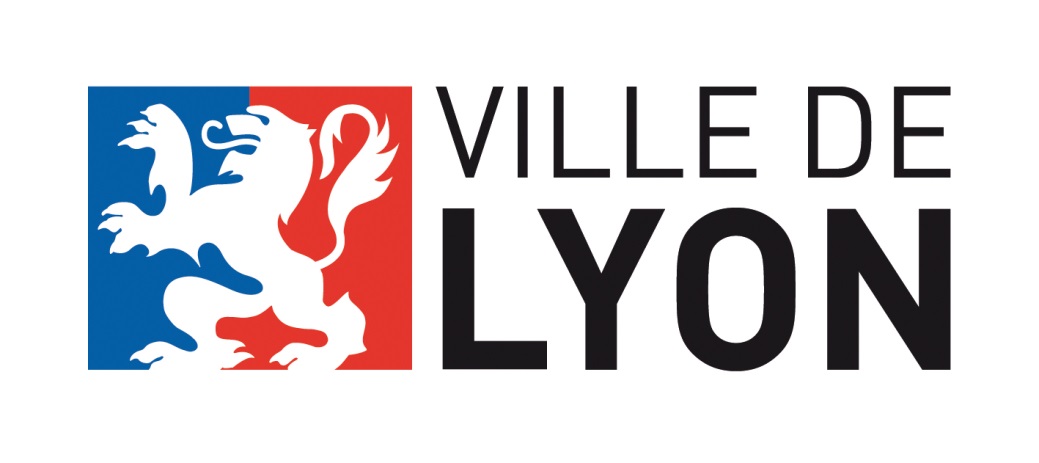 